Урок мужества, посвященный Дню воинской славы России (27 января 1944 г.). День снятия блокады г. Ленинграда. Учитель истории Мусагаджиев М.М.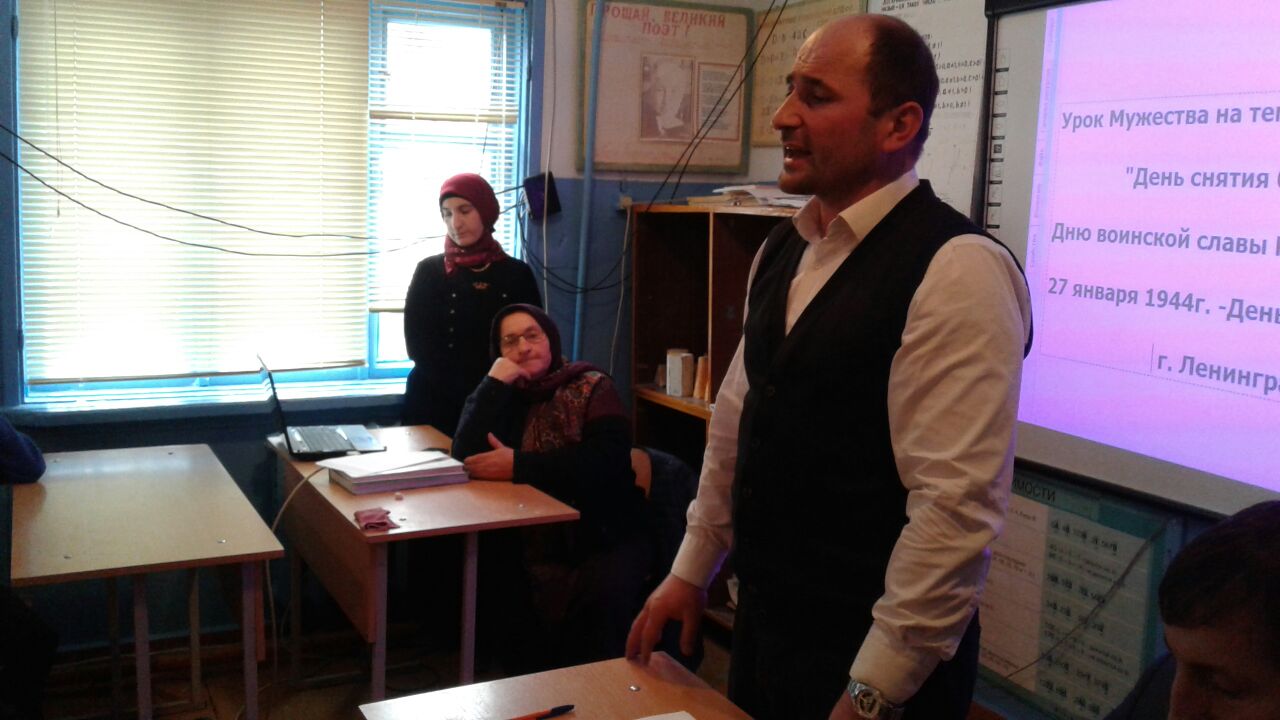 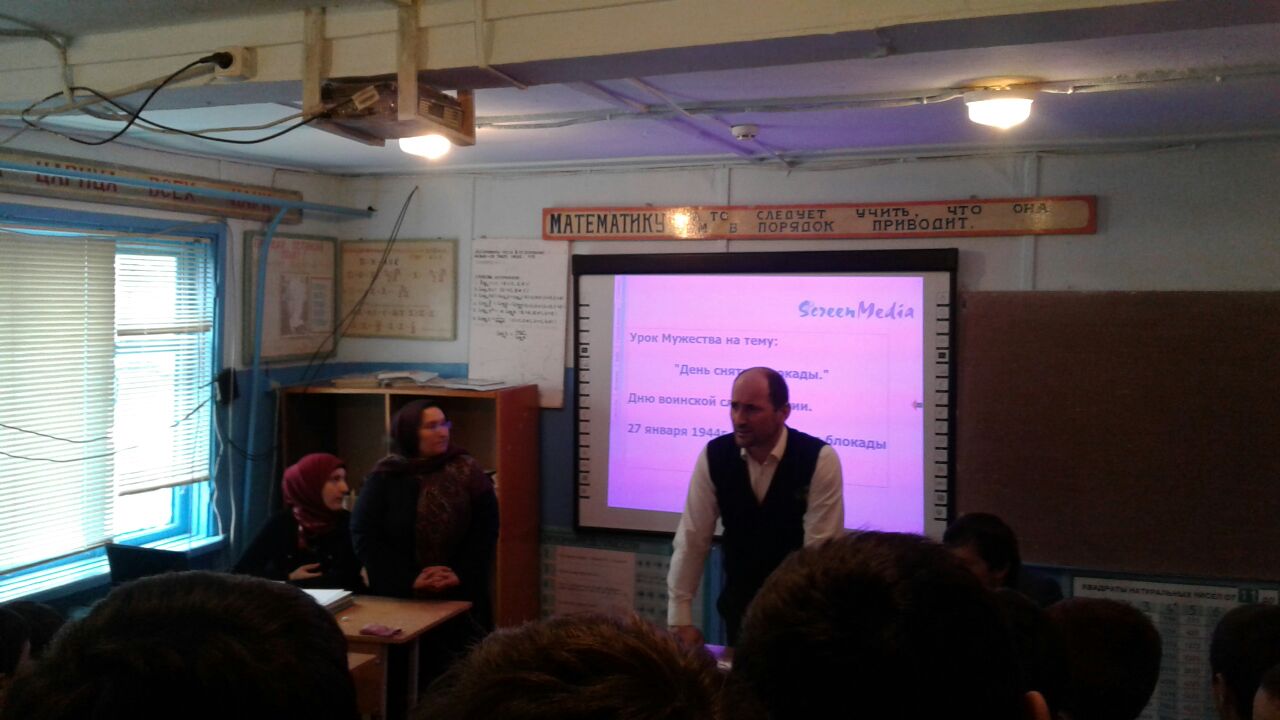 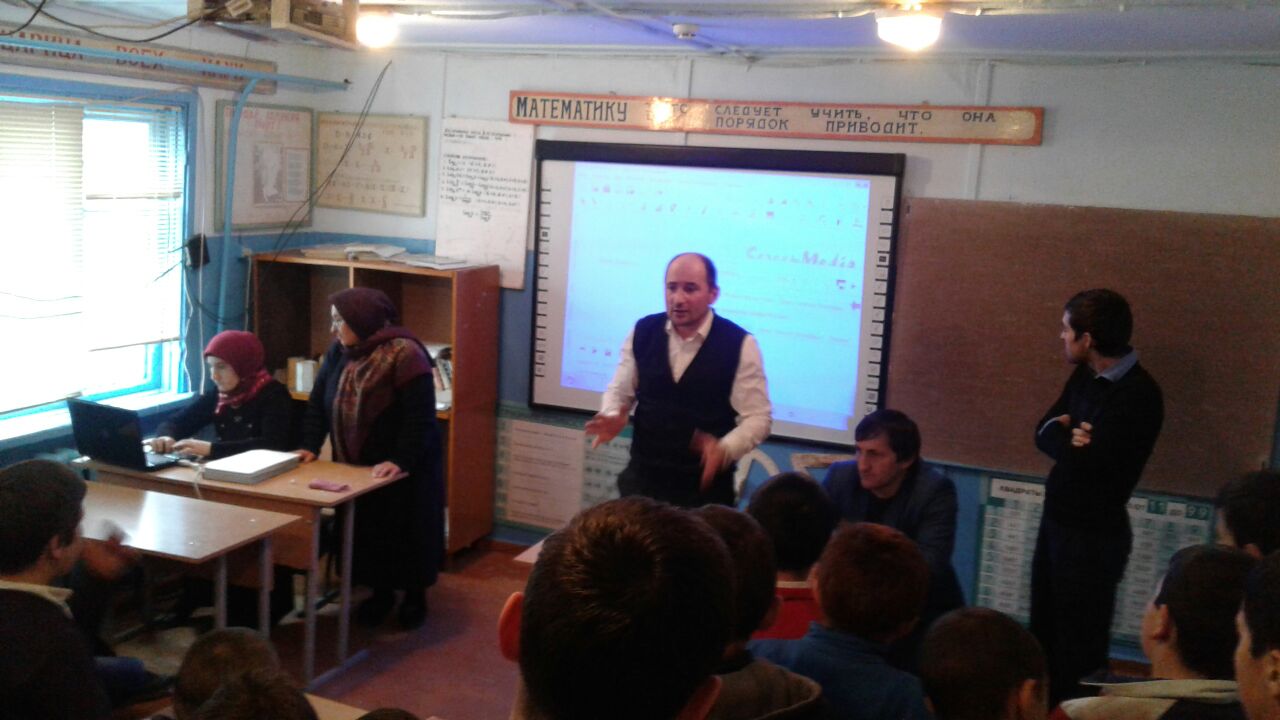 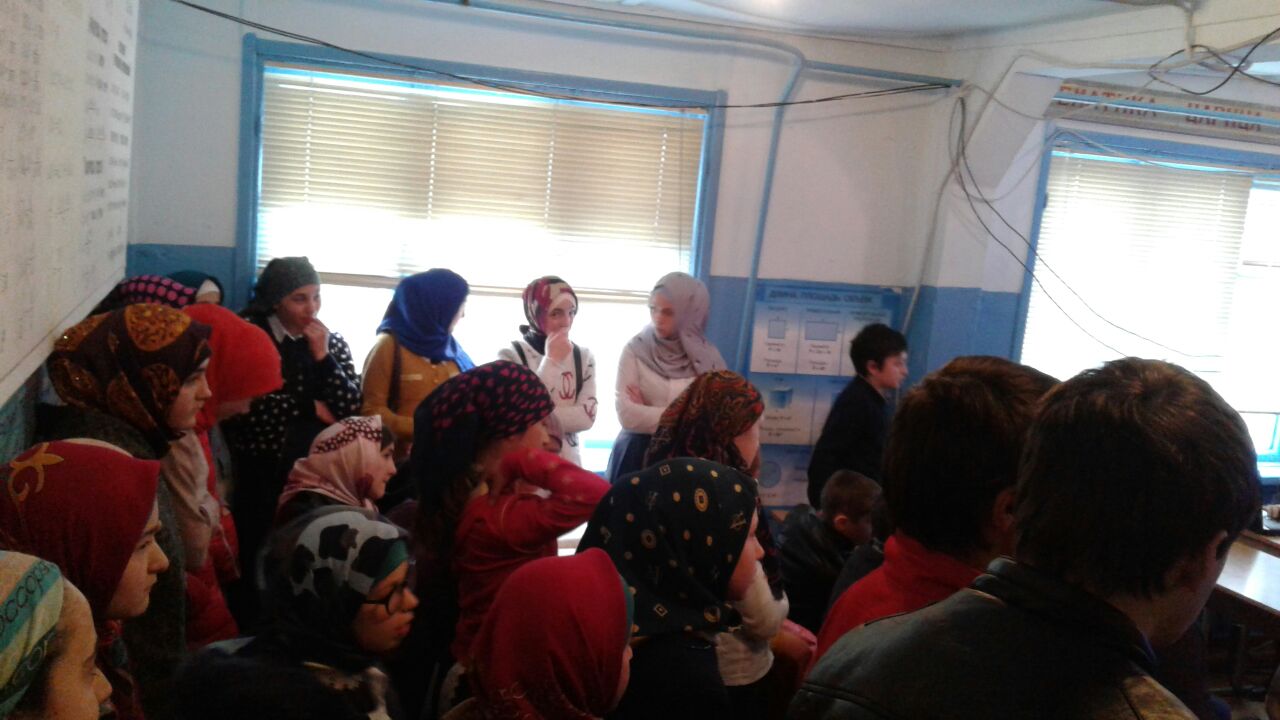 Урок мужества совместно с работниками СДК на тему: «Афганистан - наша боль» посвященный ко дню вывода советских войск из Афганистана.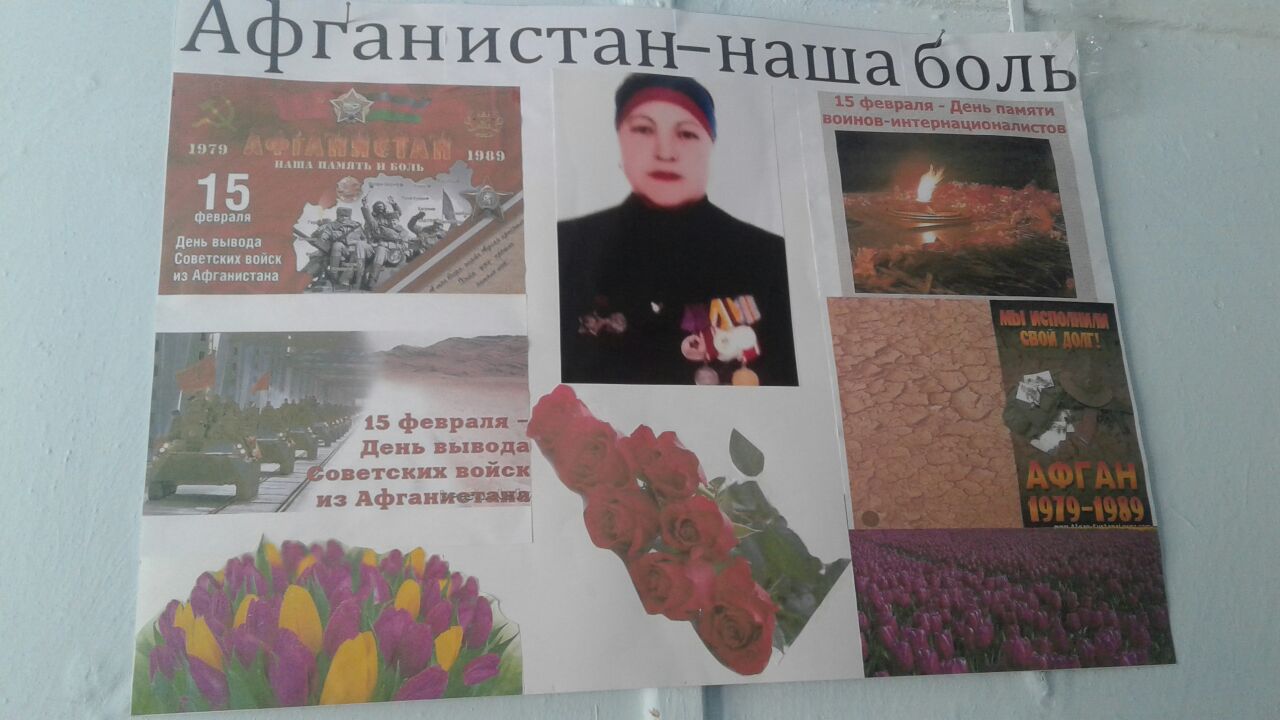 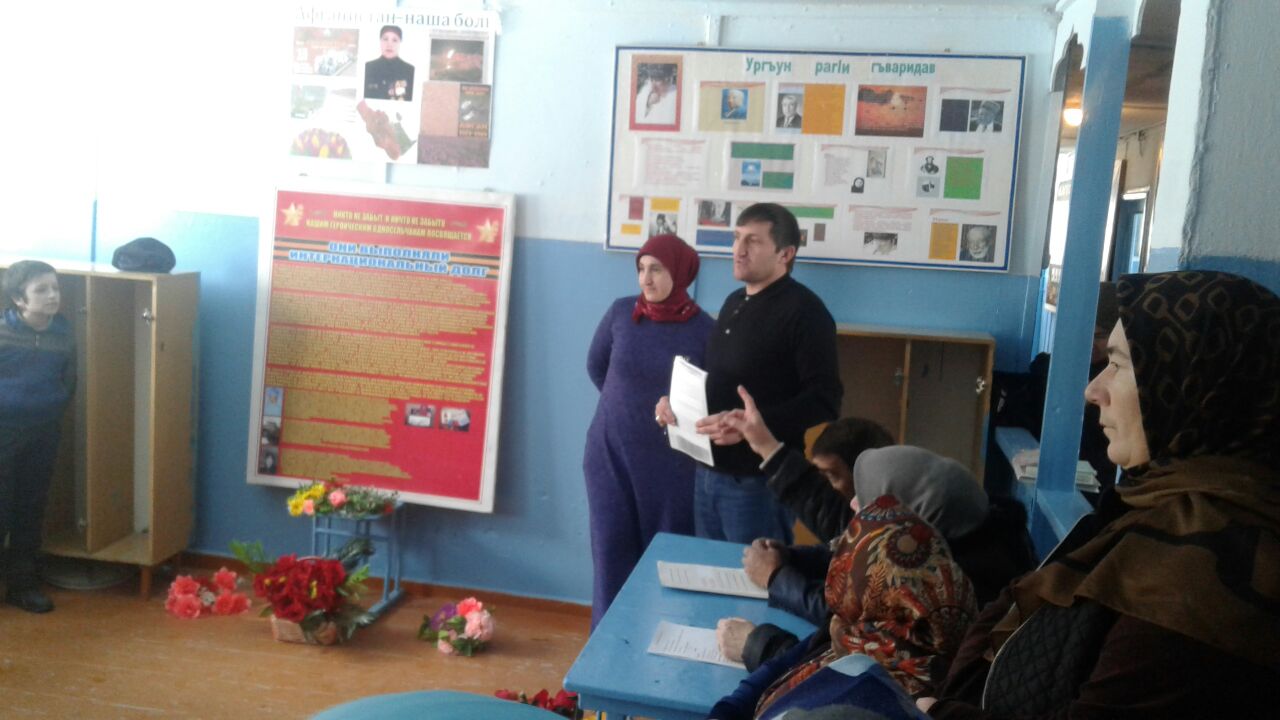 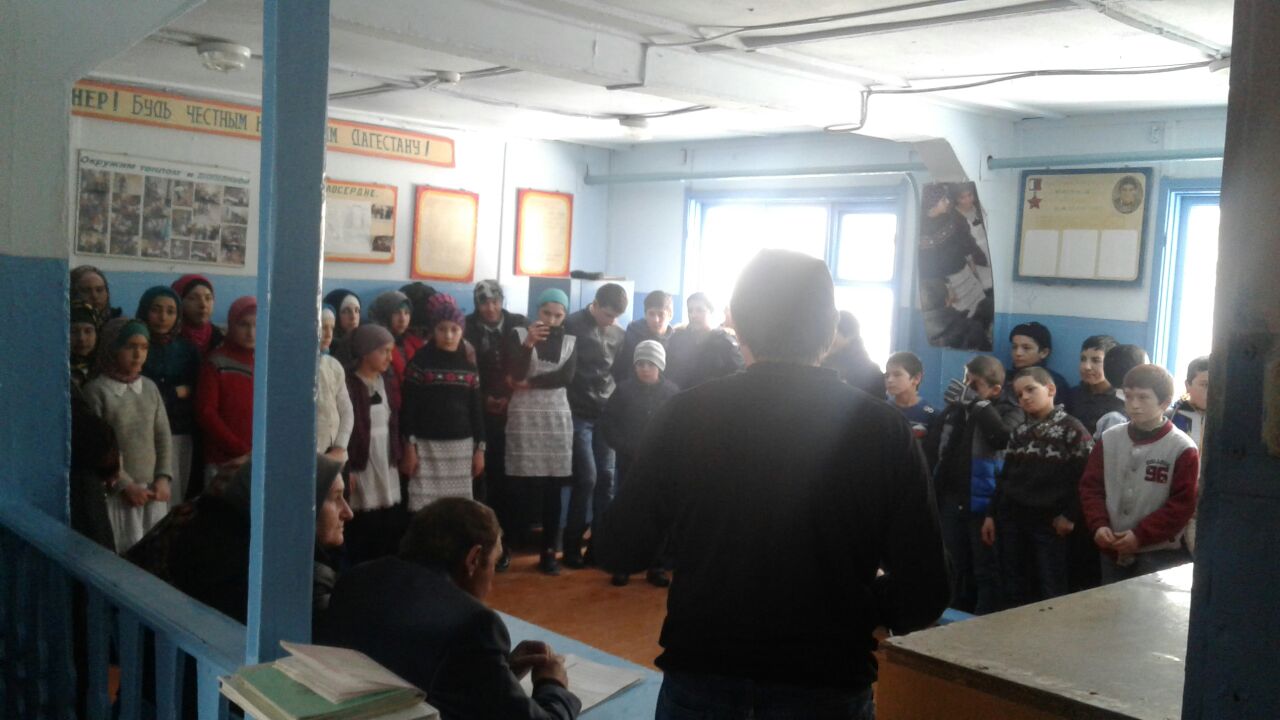 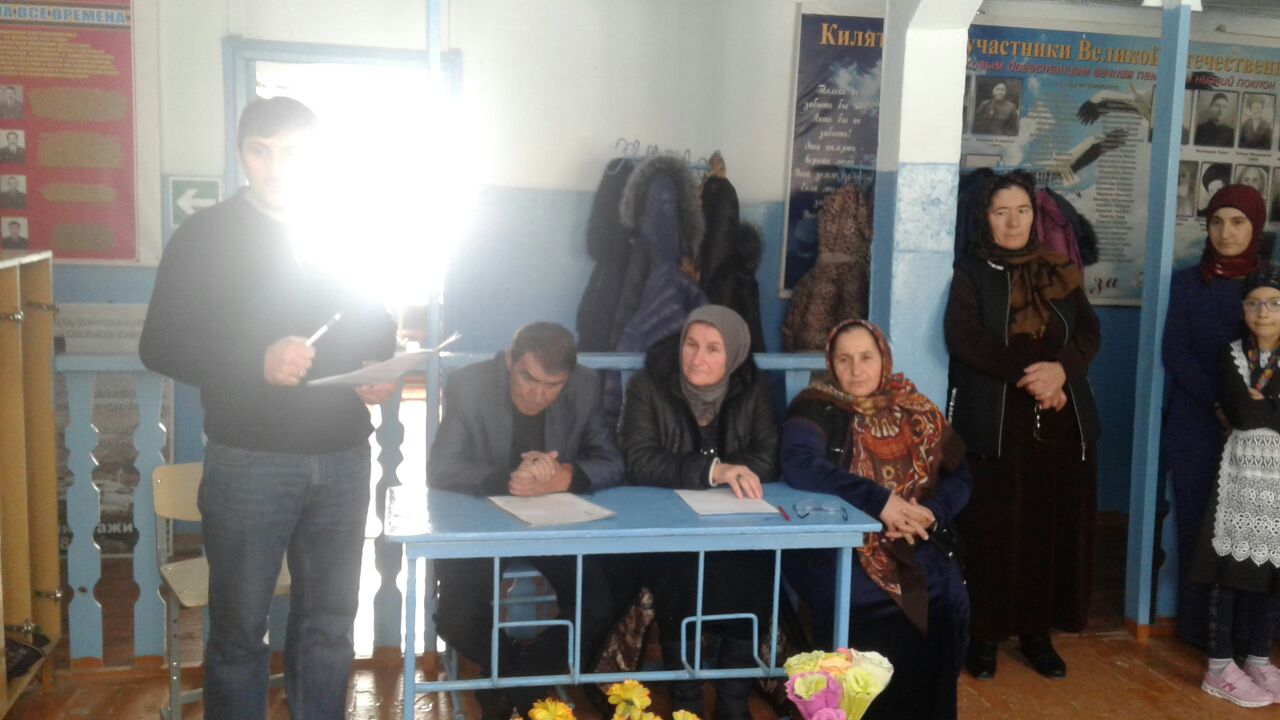 Операция «Памятника» 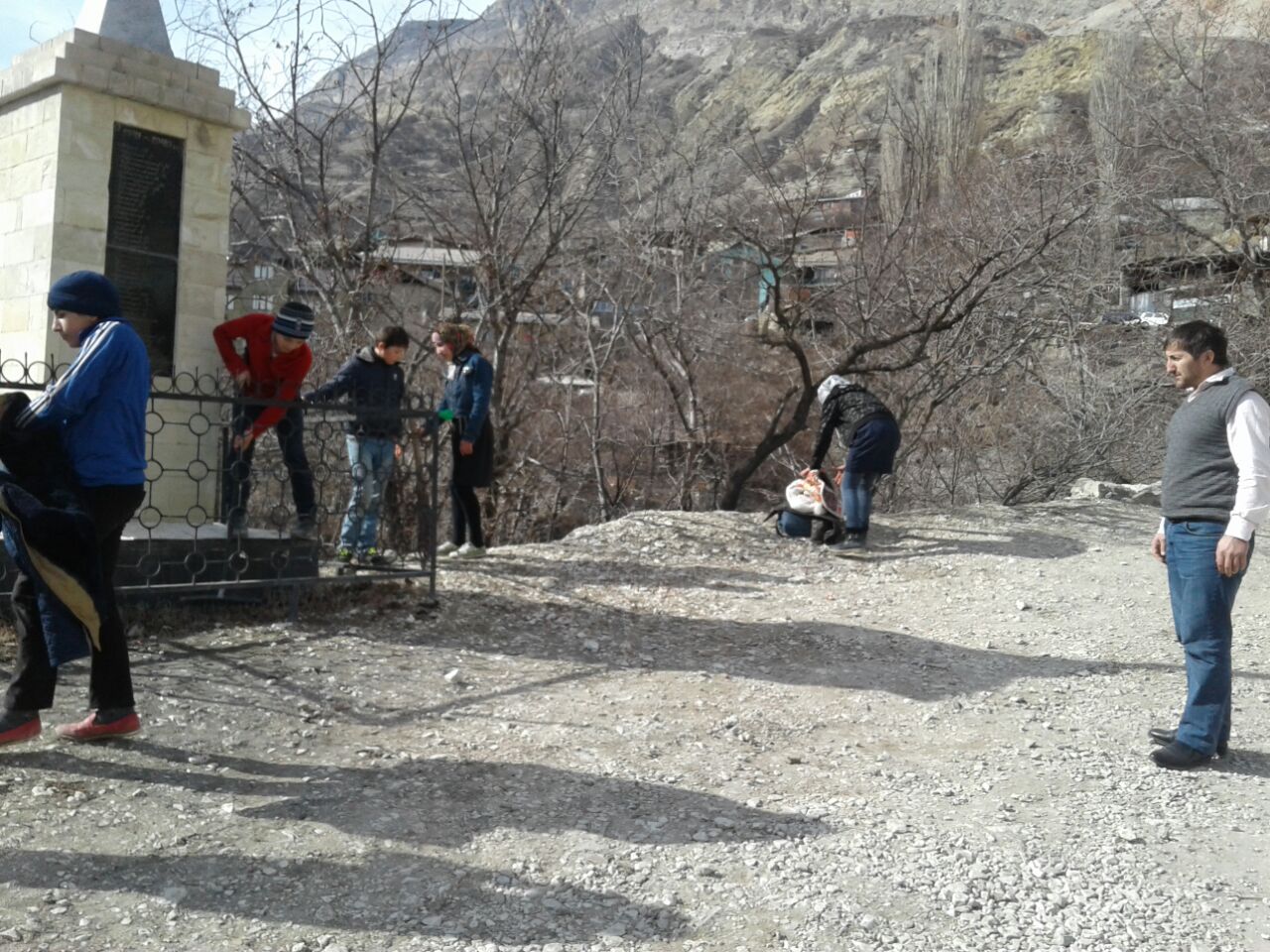 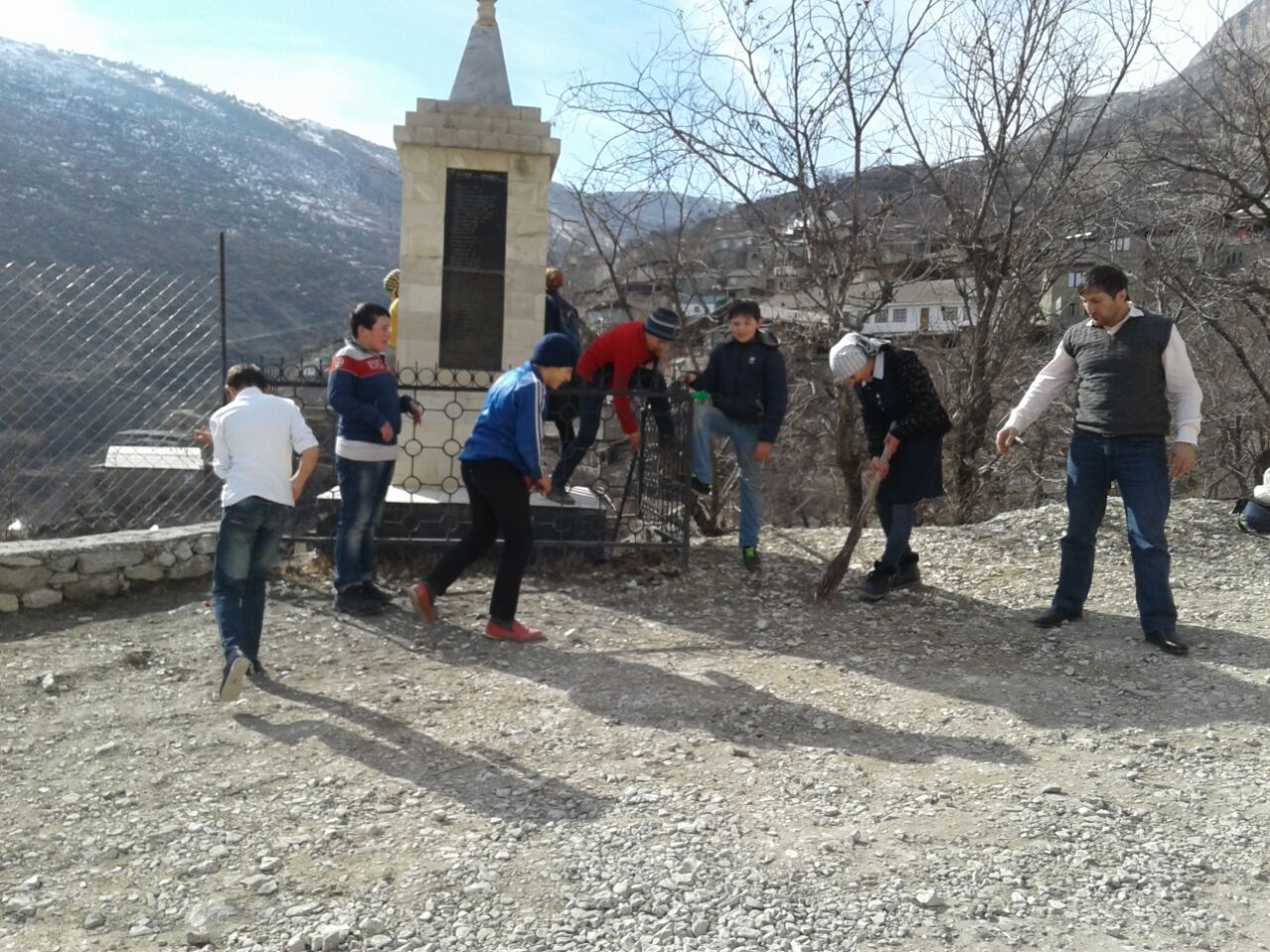 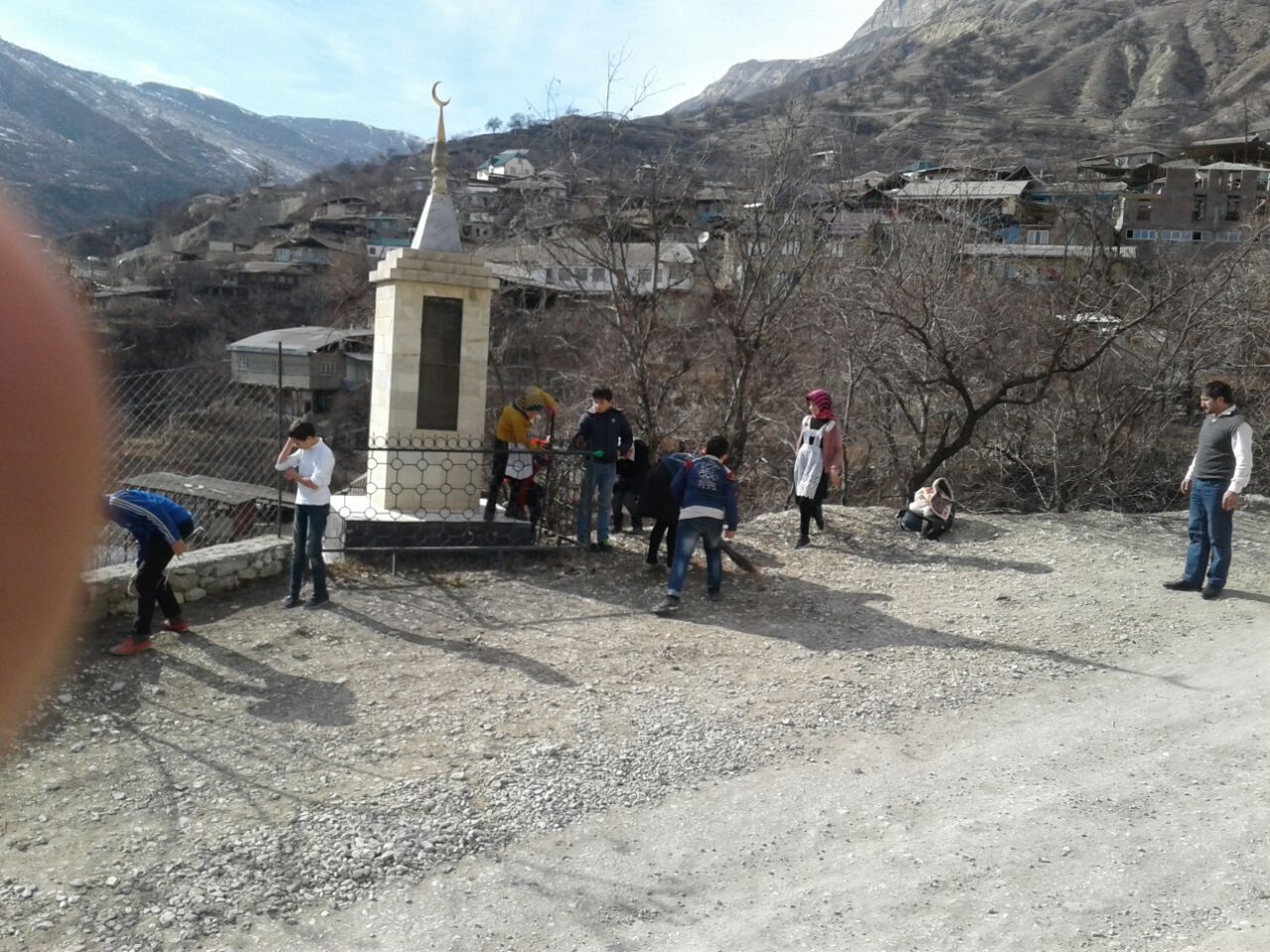 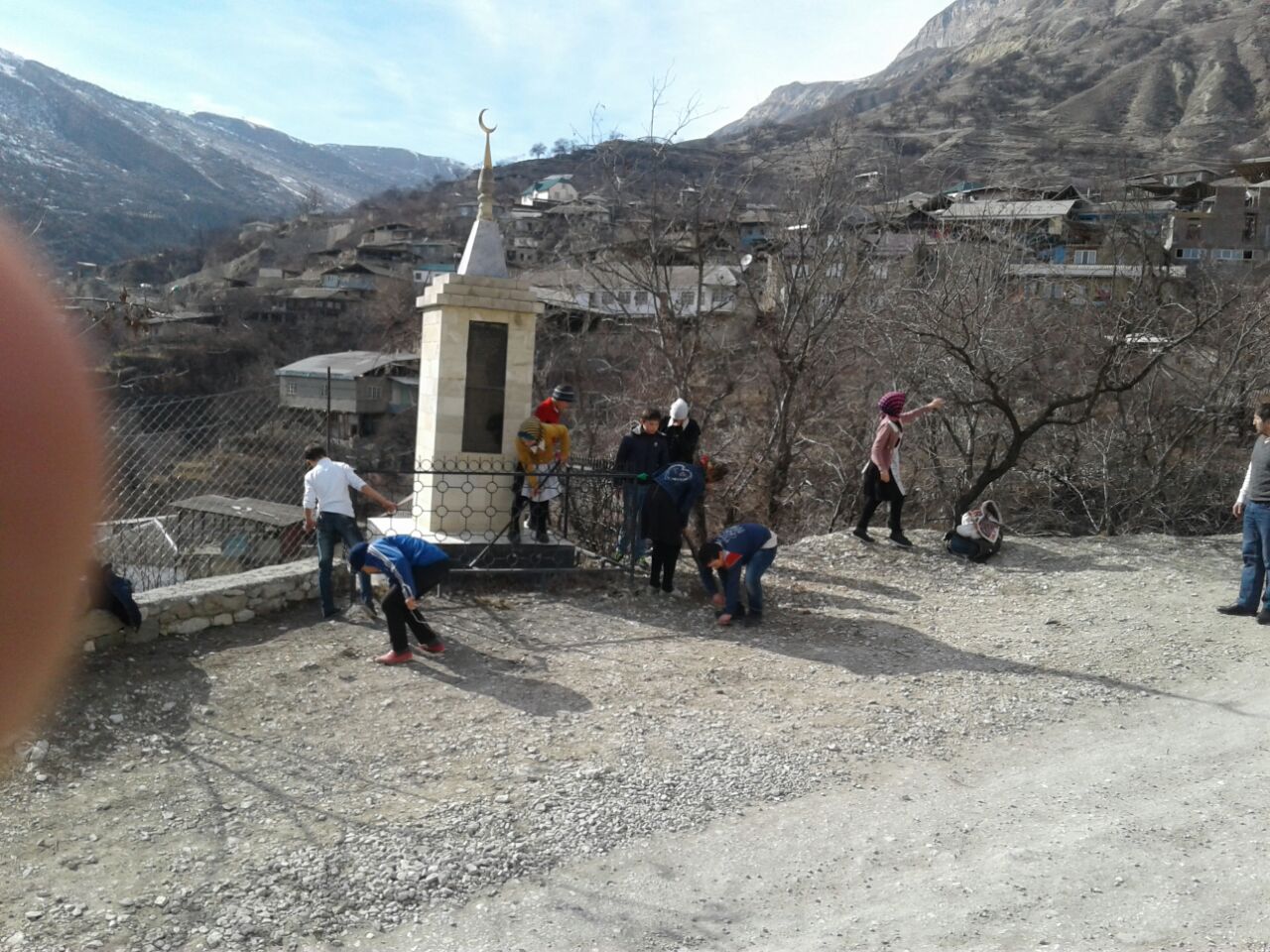 Акция «Ветеран живет рядом»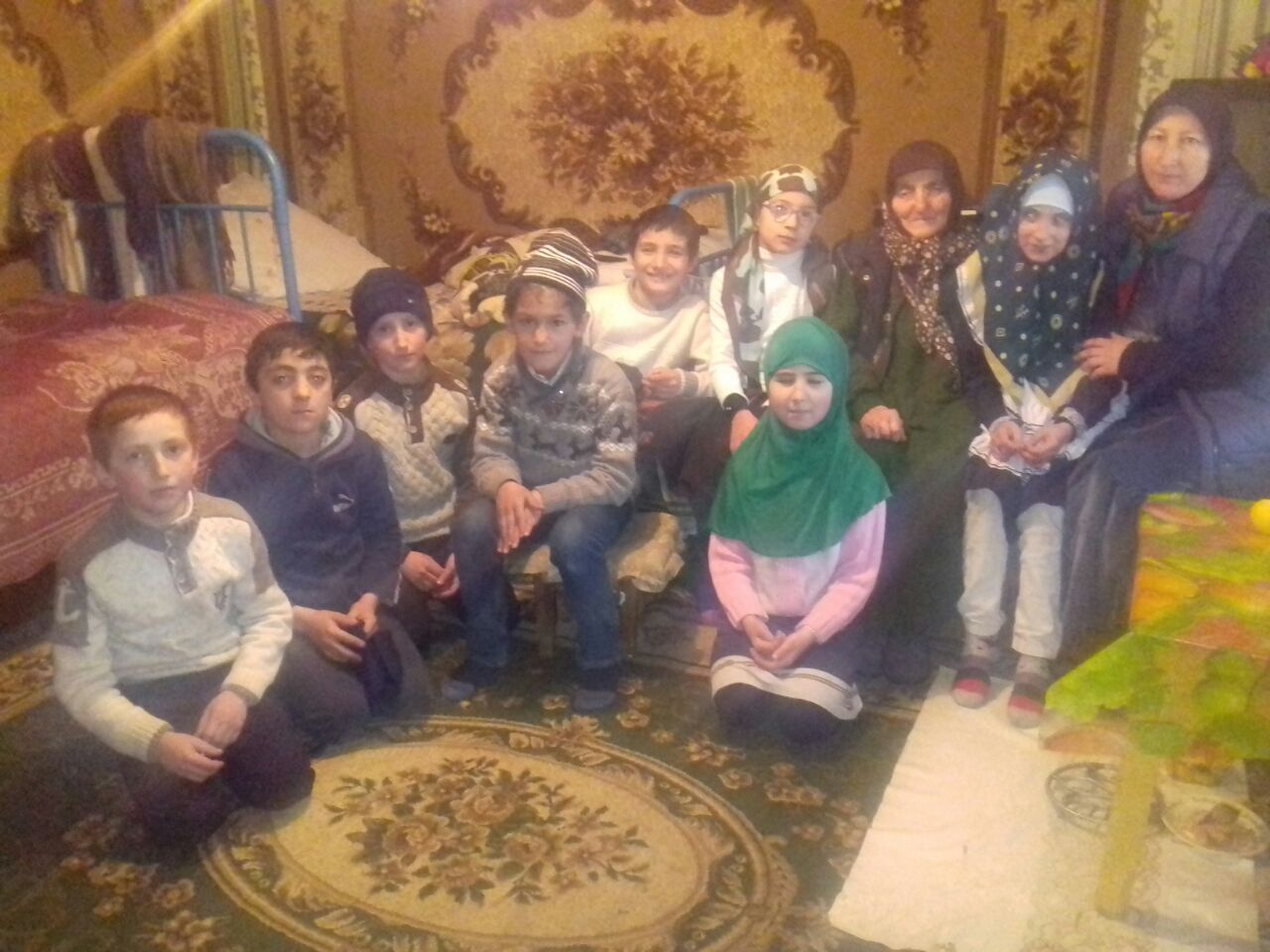 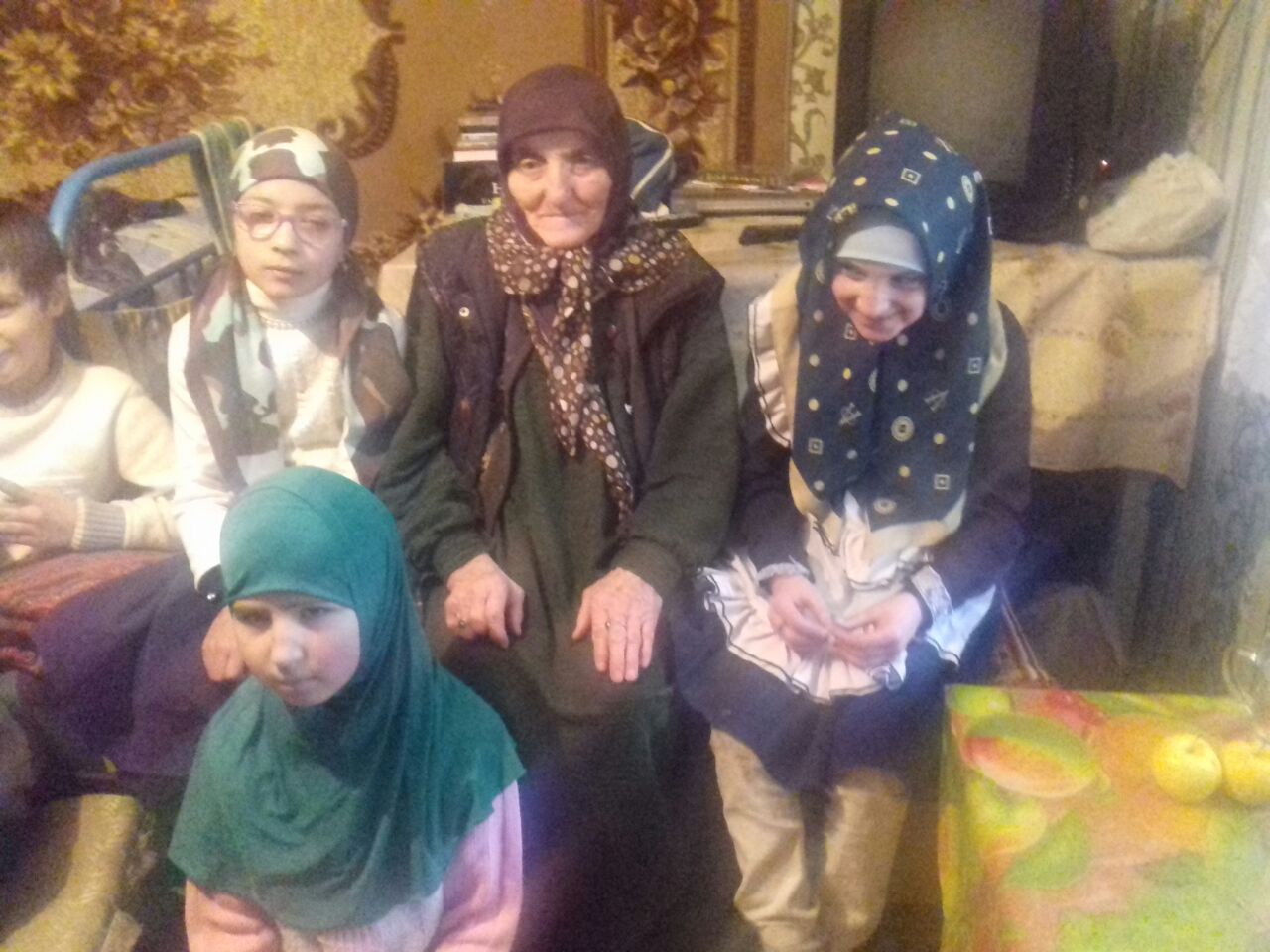 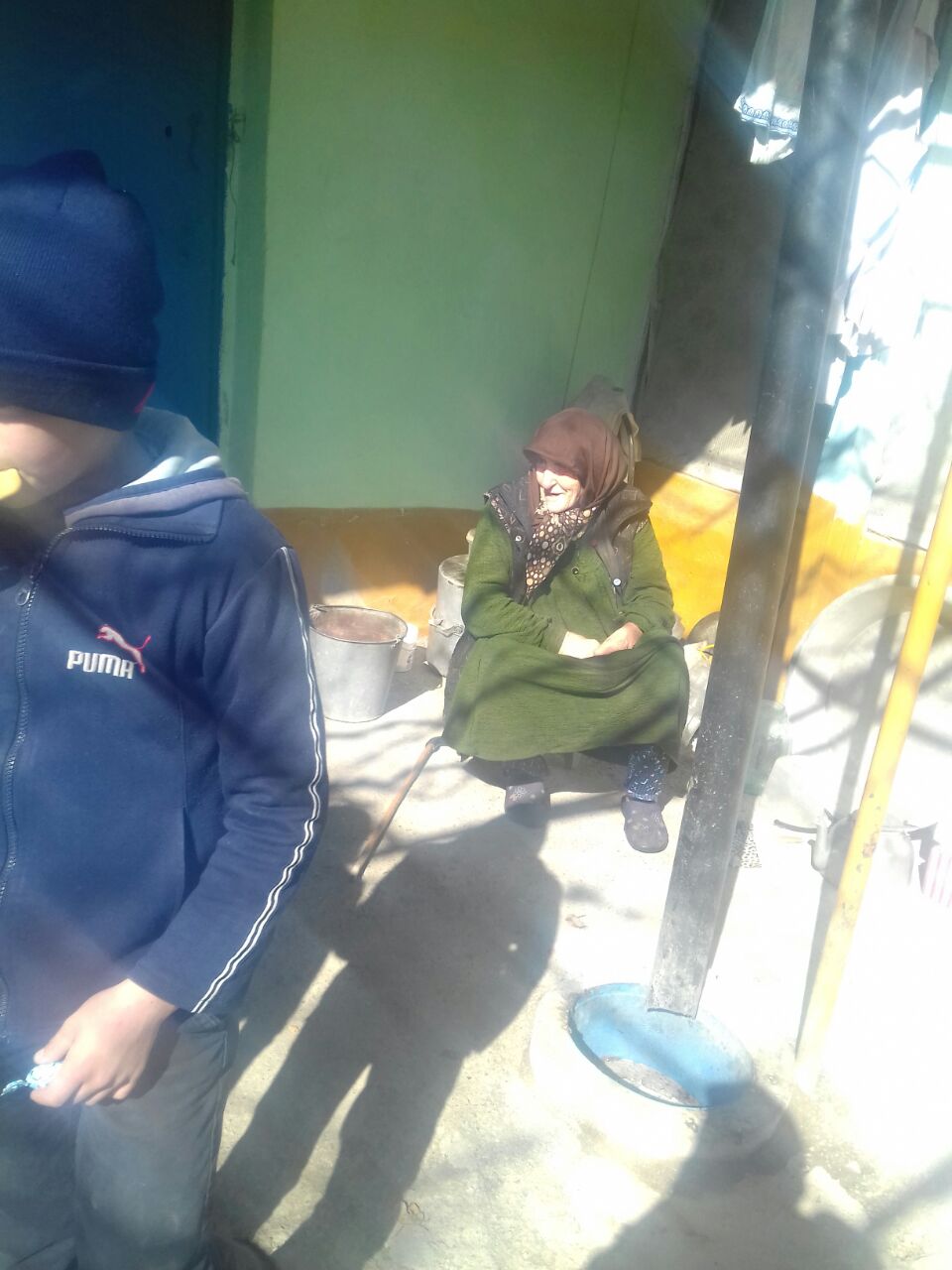 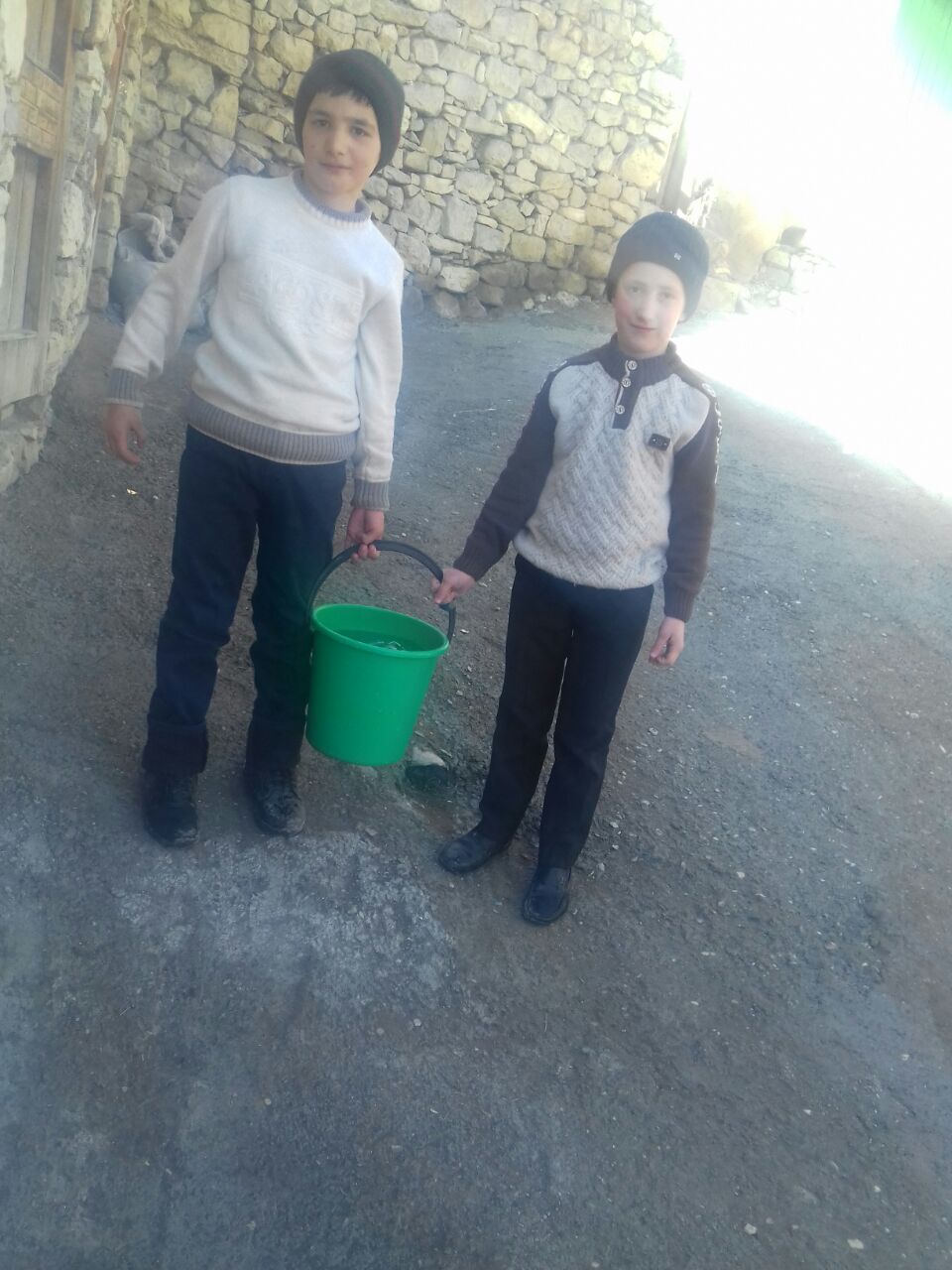 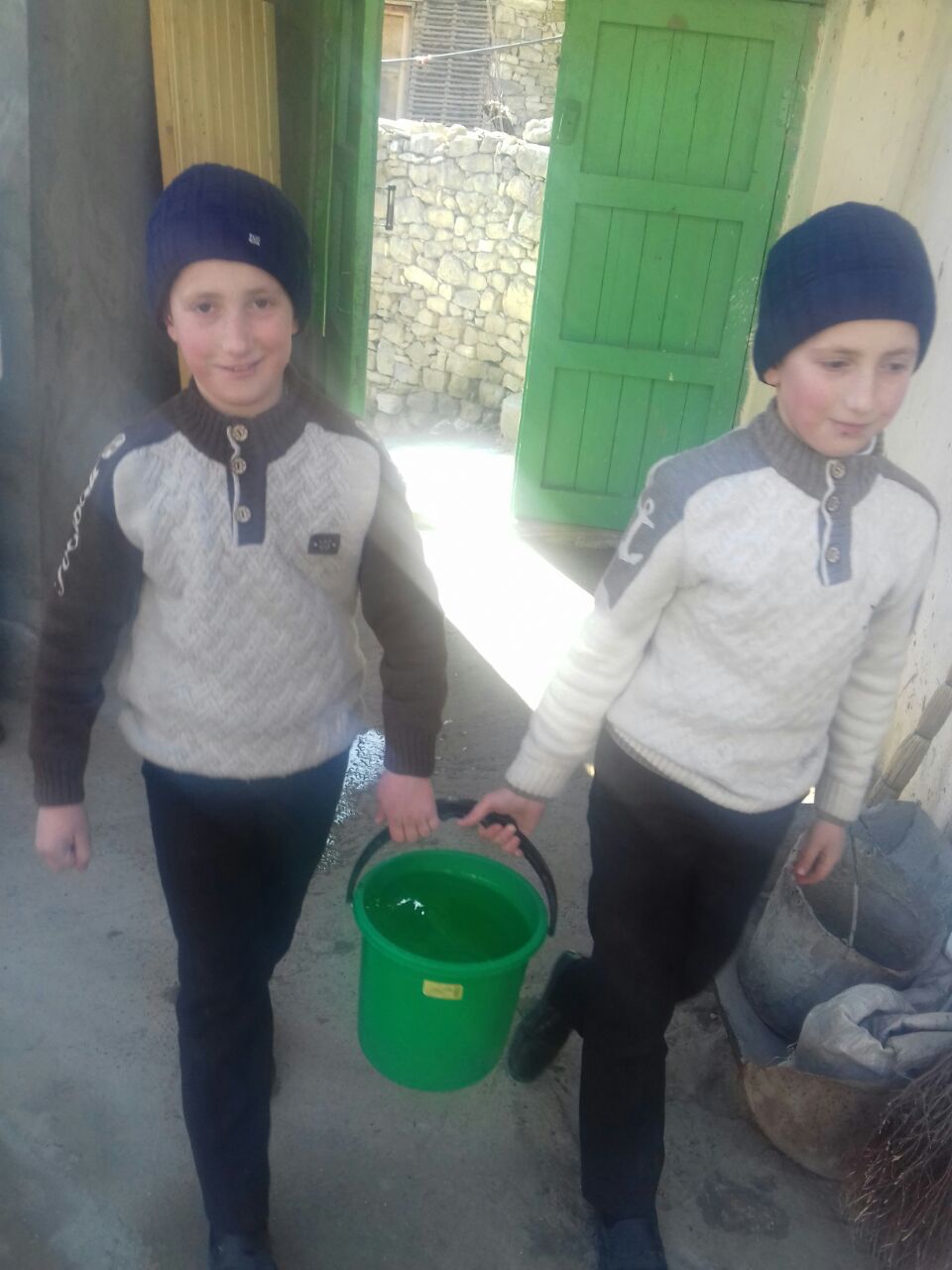 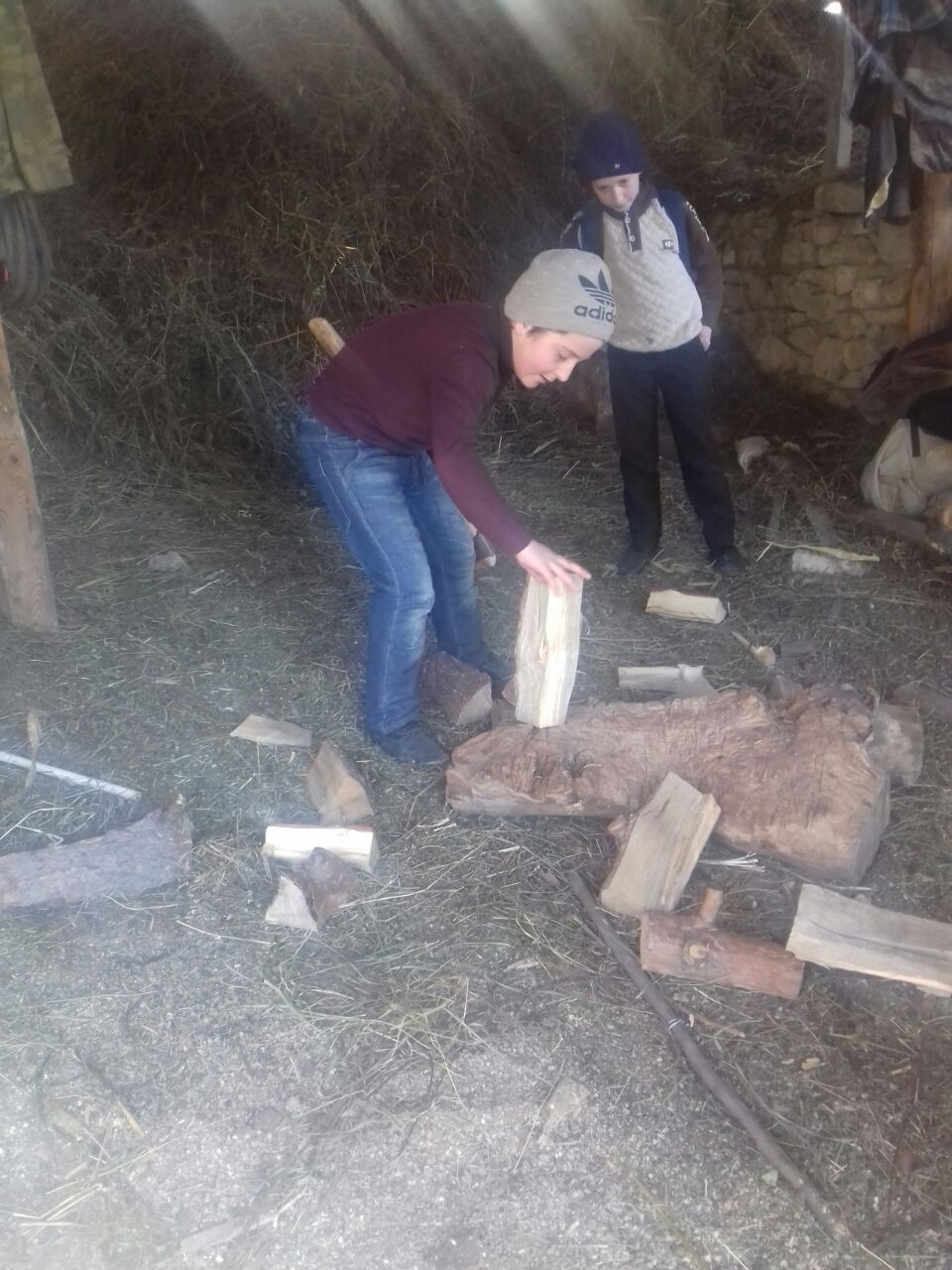 Стенд «Герои Советского Союза и Росси республики органов внутренних дел»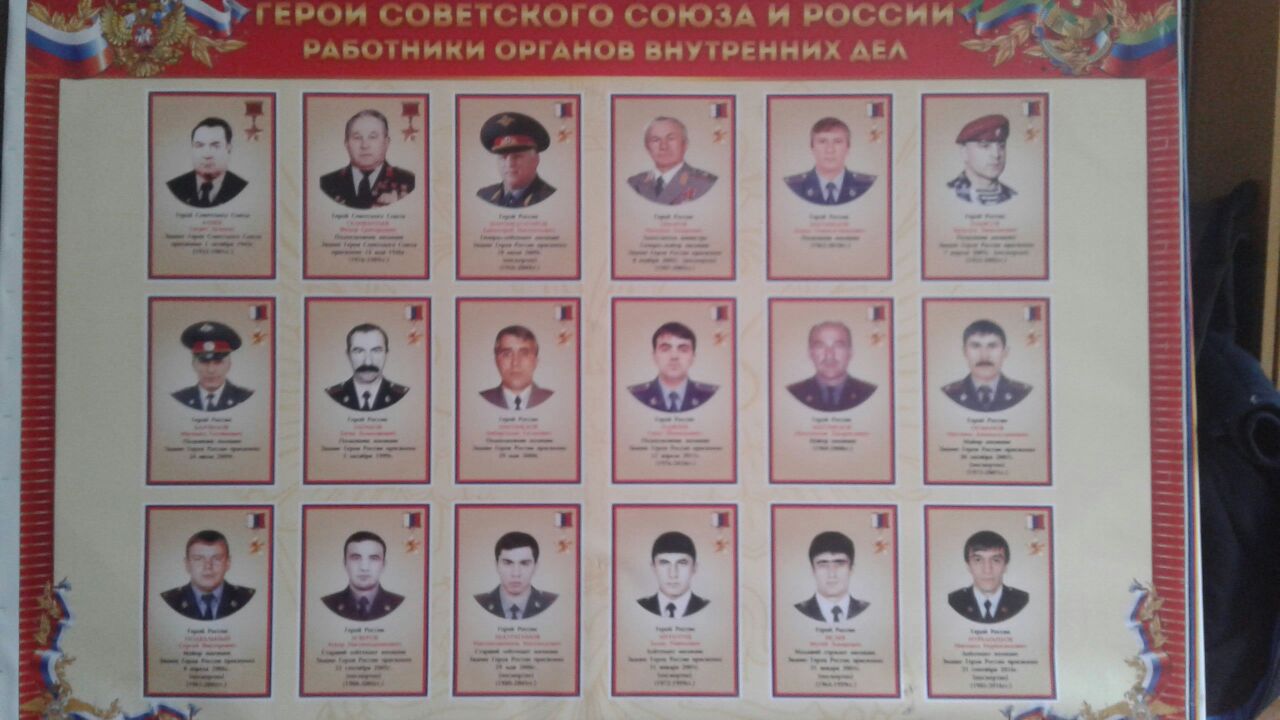 Конкурс чтецов на родном языке на тему «Край родной  – мой Дагестан»     (5-11 кл.)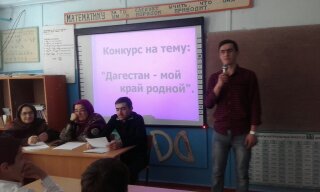 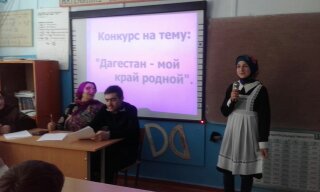 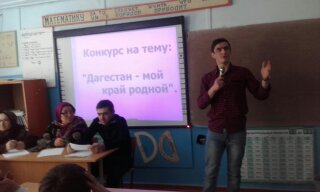 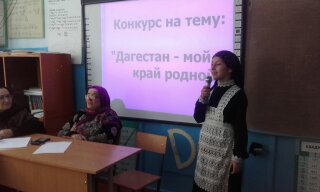 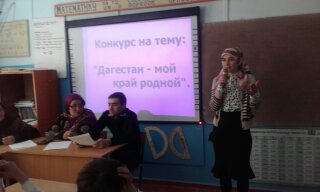 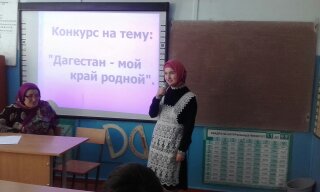 Классный час на тему: «2 февраля – Сталинградская битва» - 8 кл. кл. рук. Сиражова Рашидат.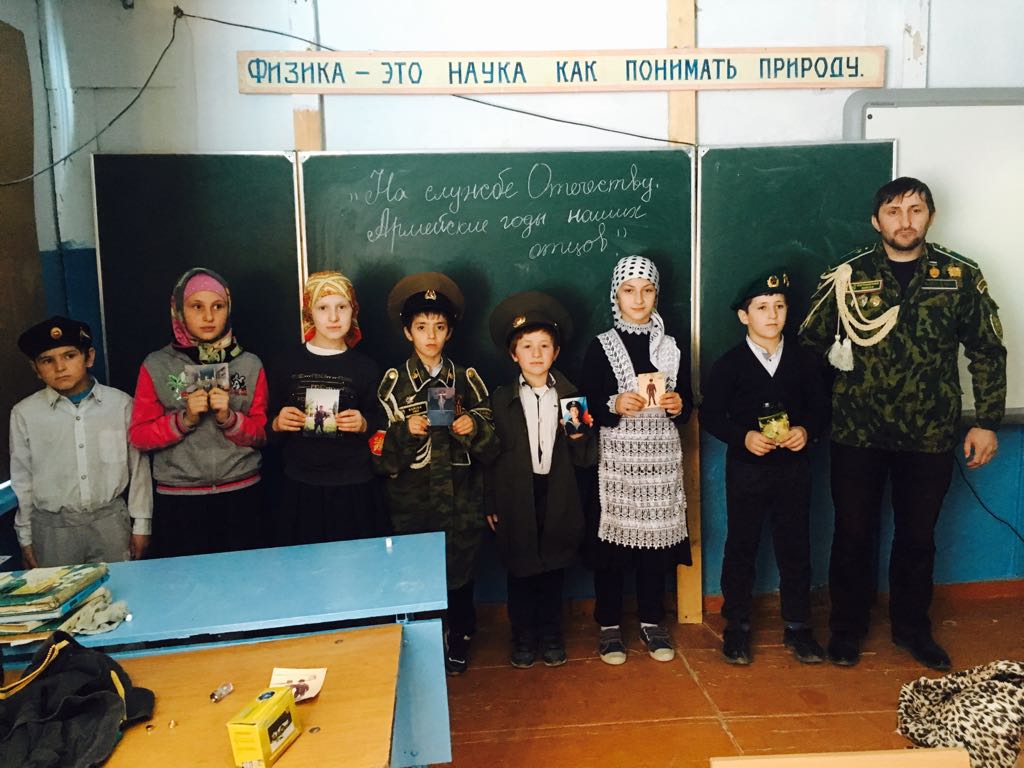 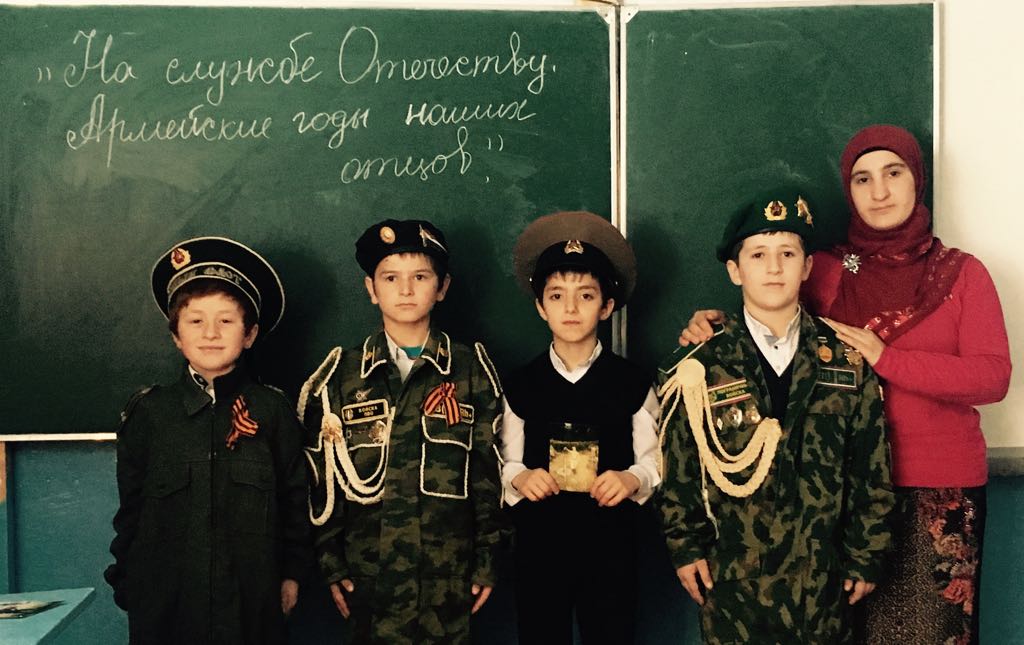 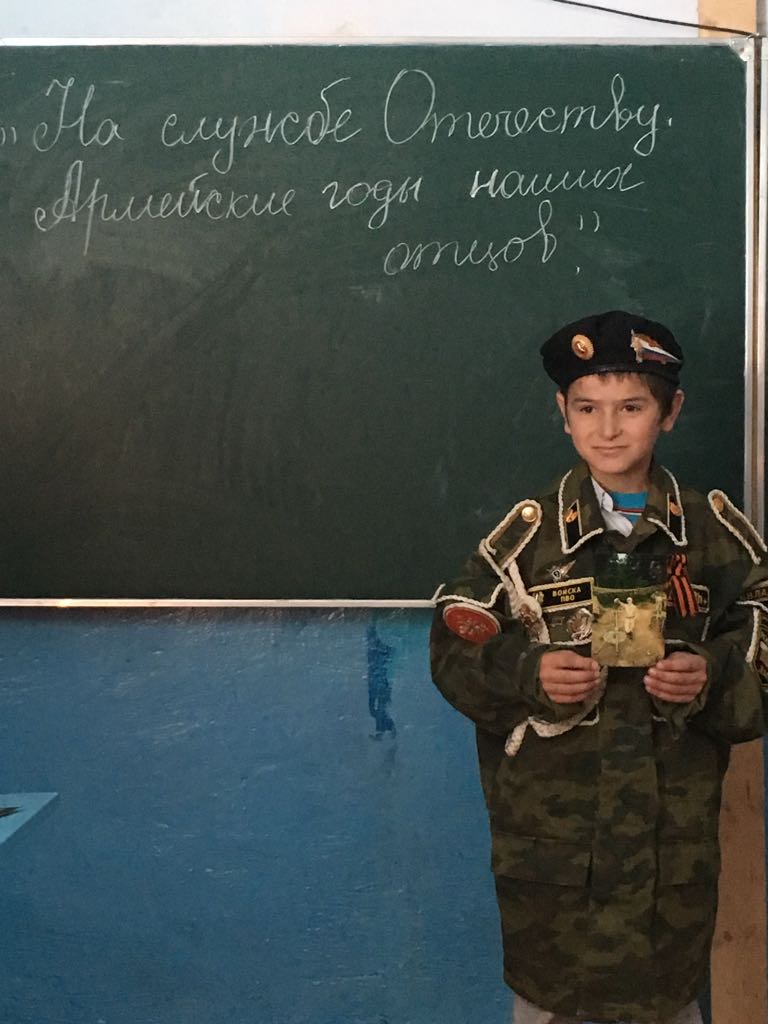 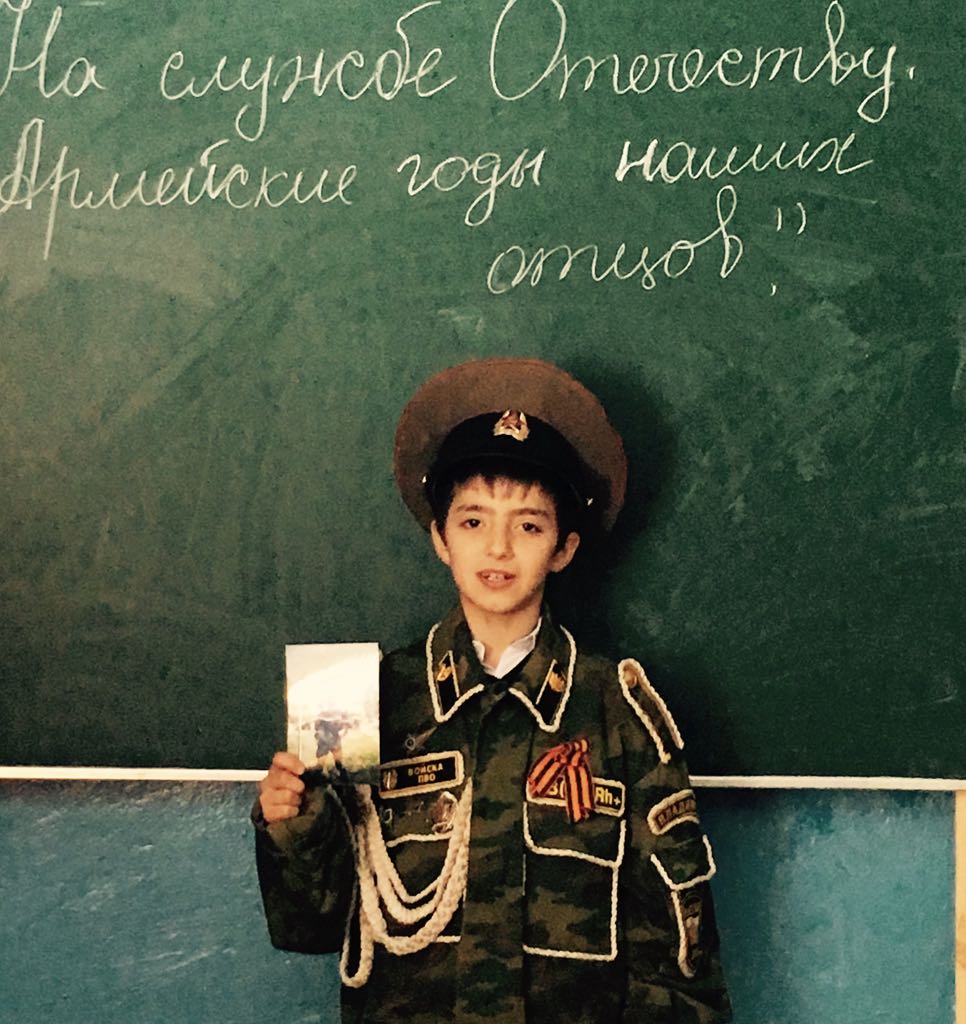 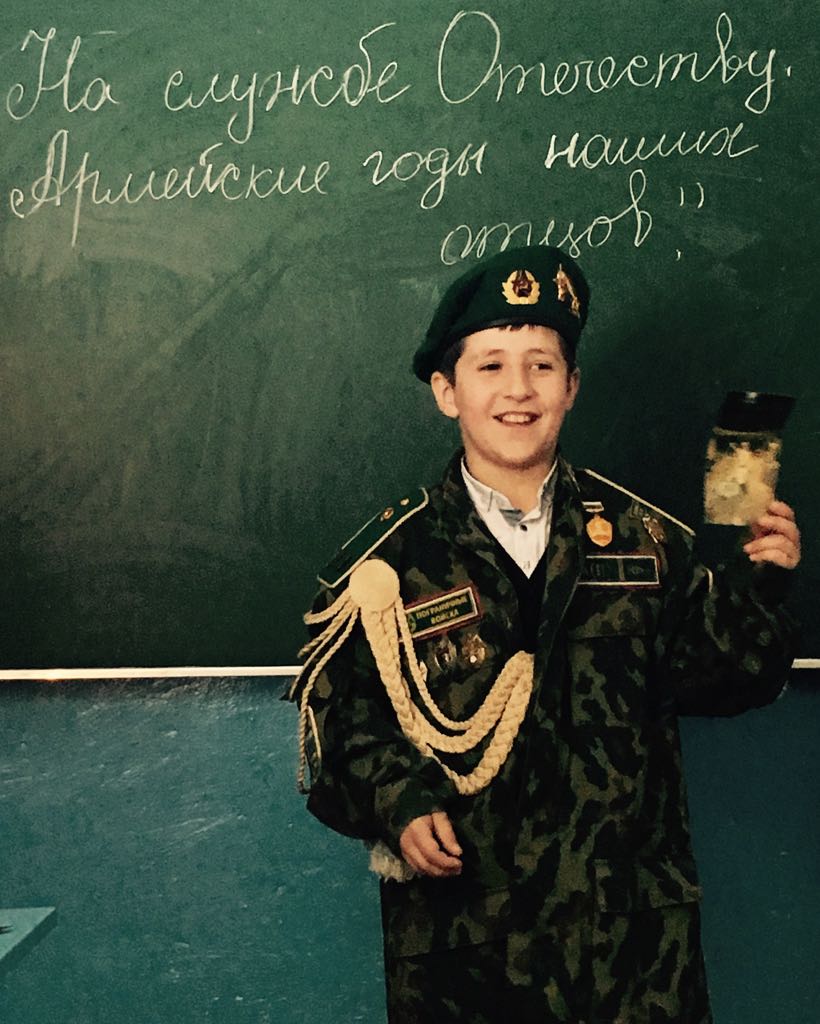 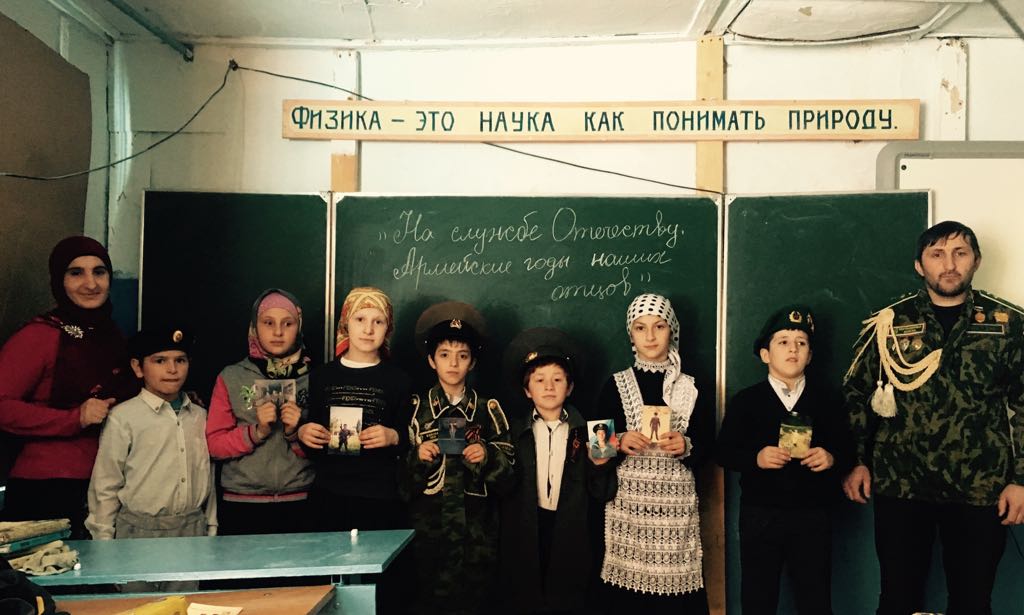 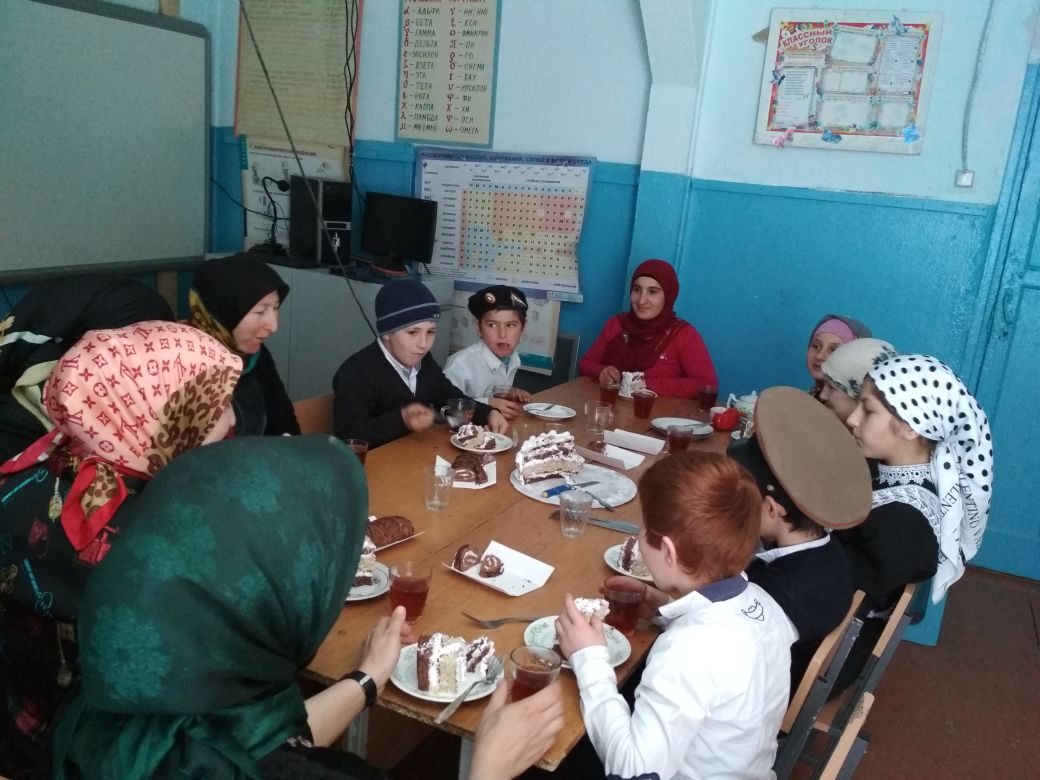 Конкурс соревнование «Разведчики» (5-6кл.)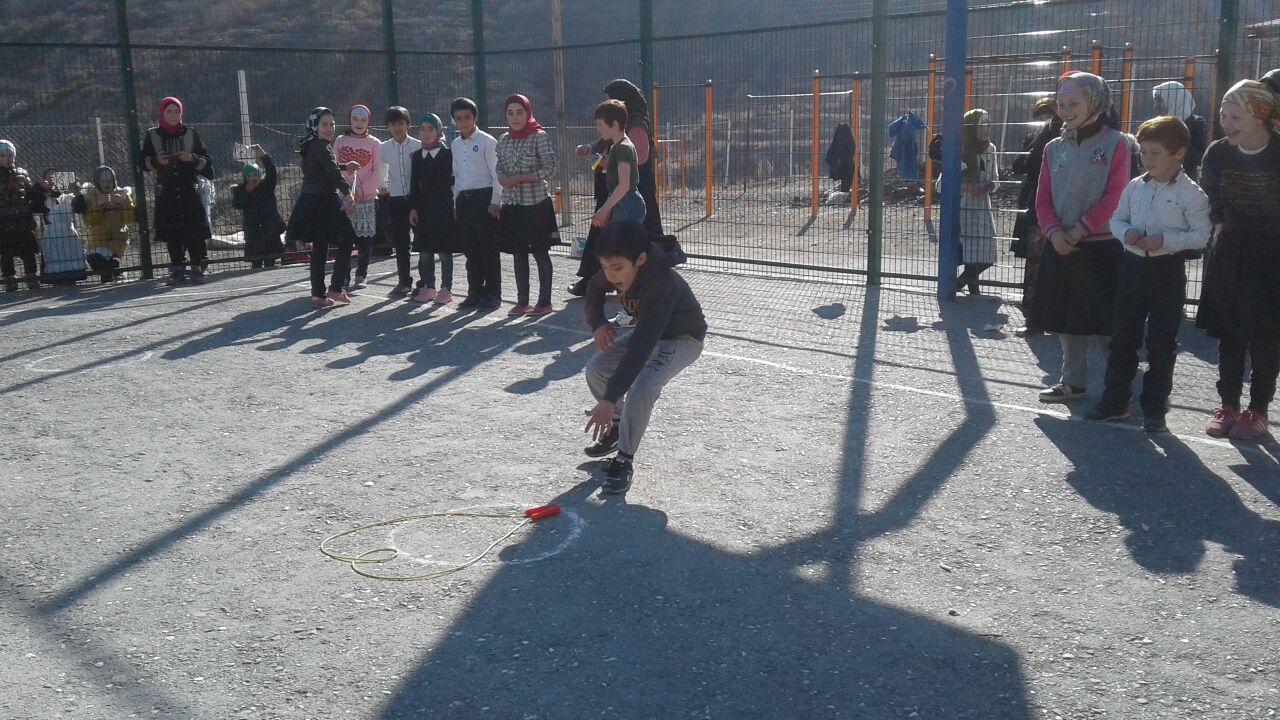 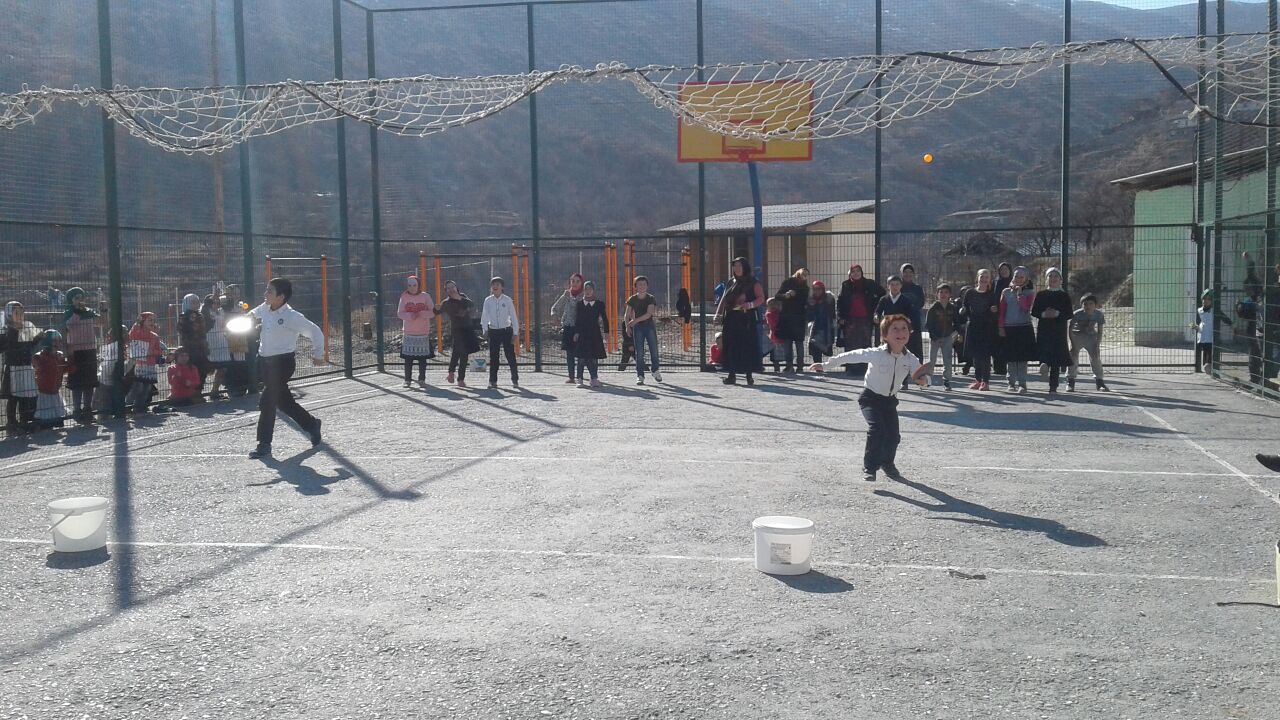 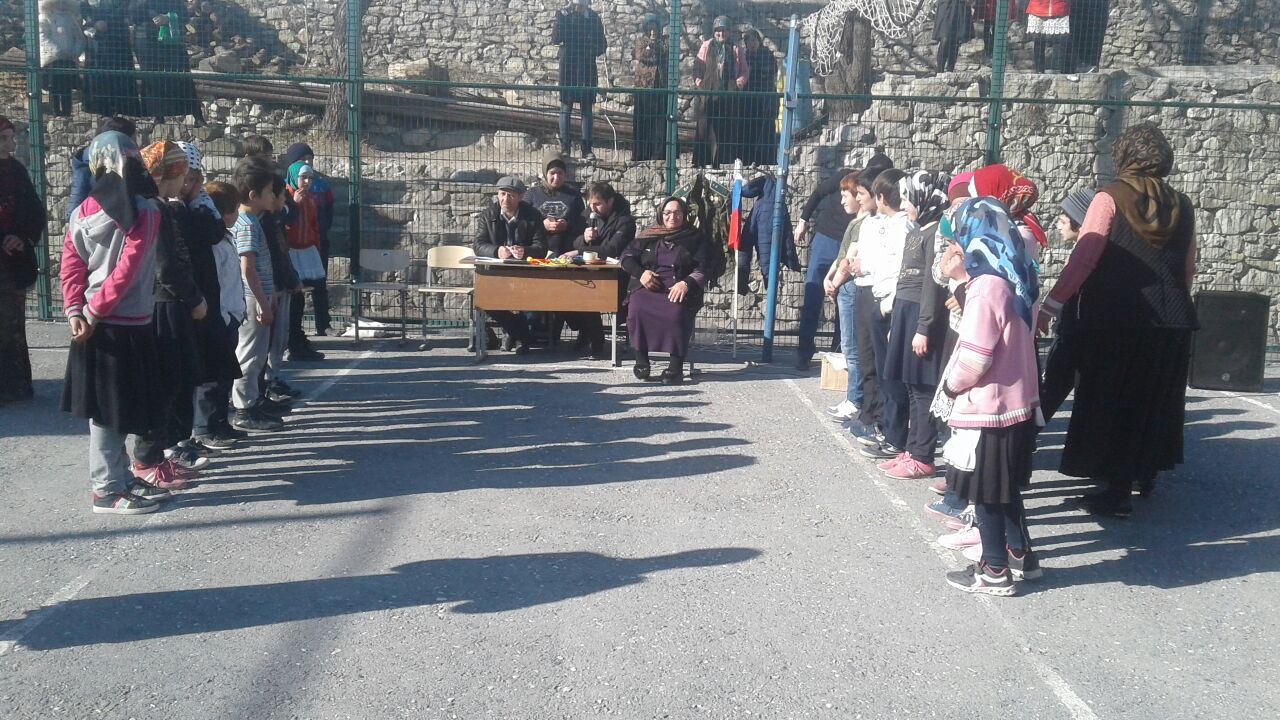 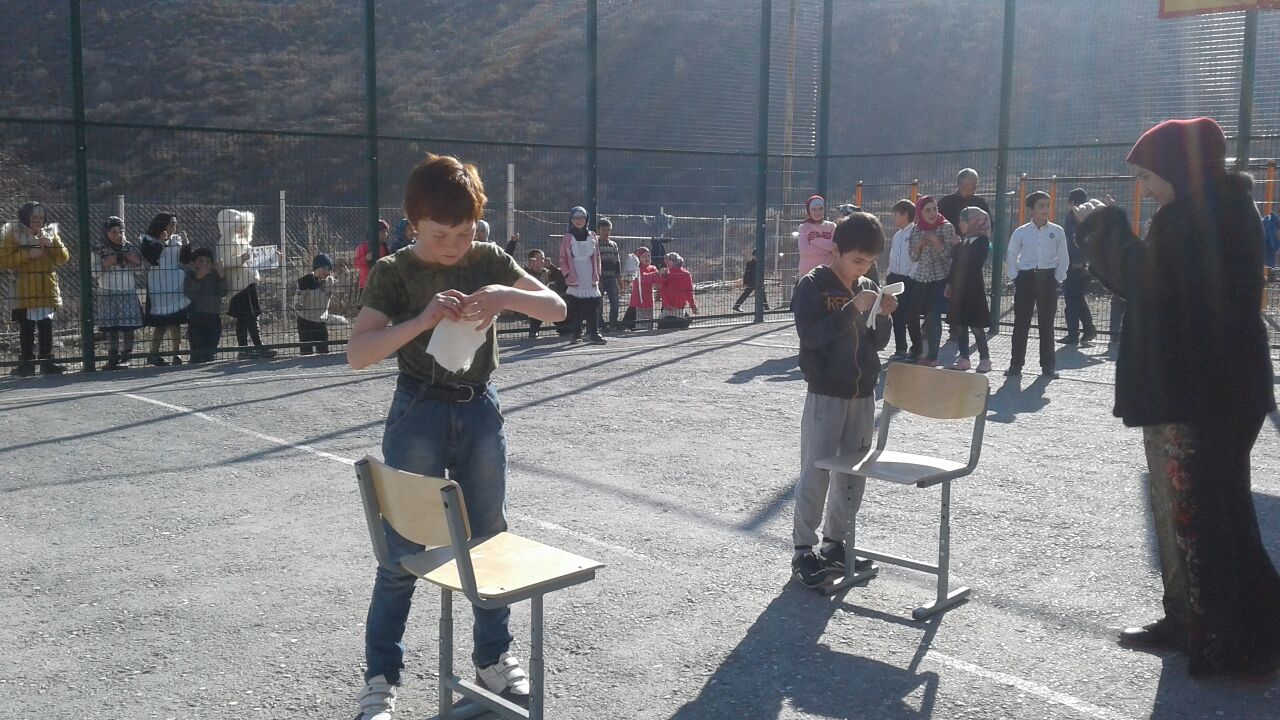 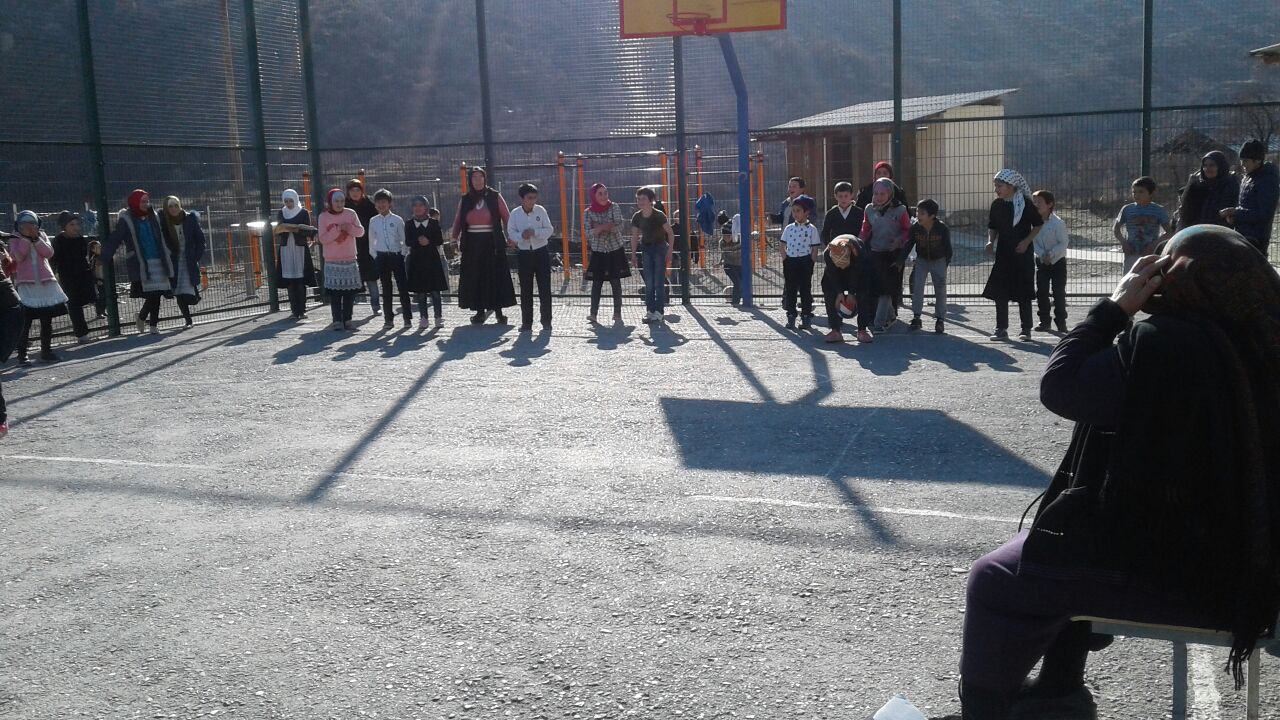 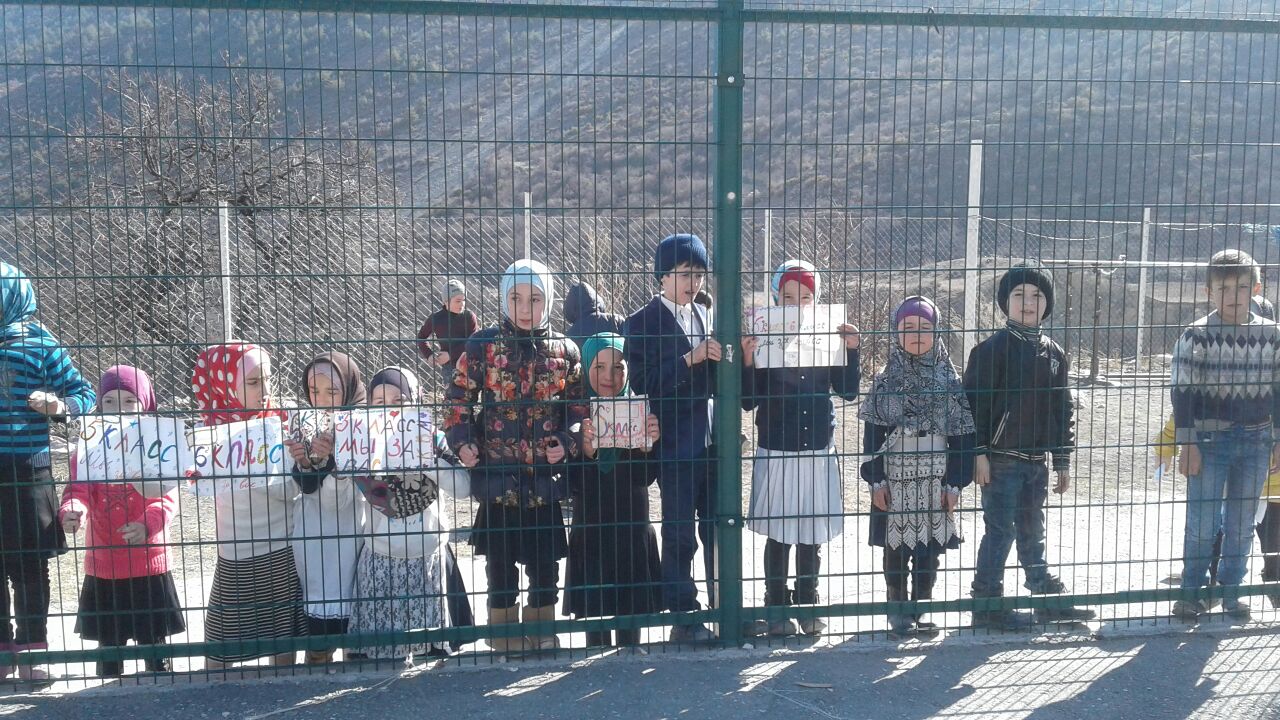 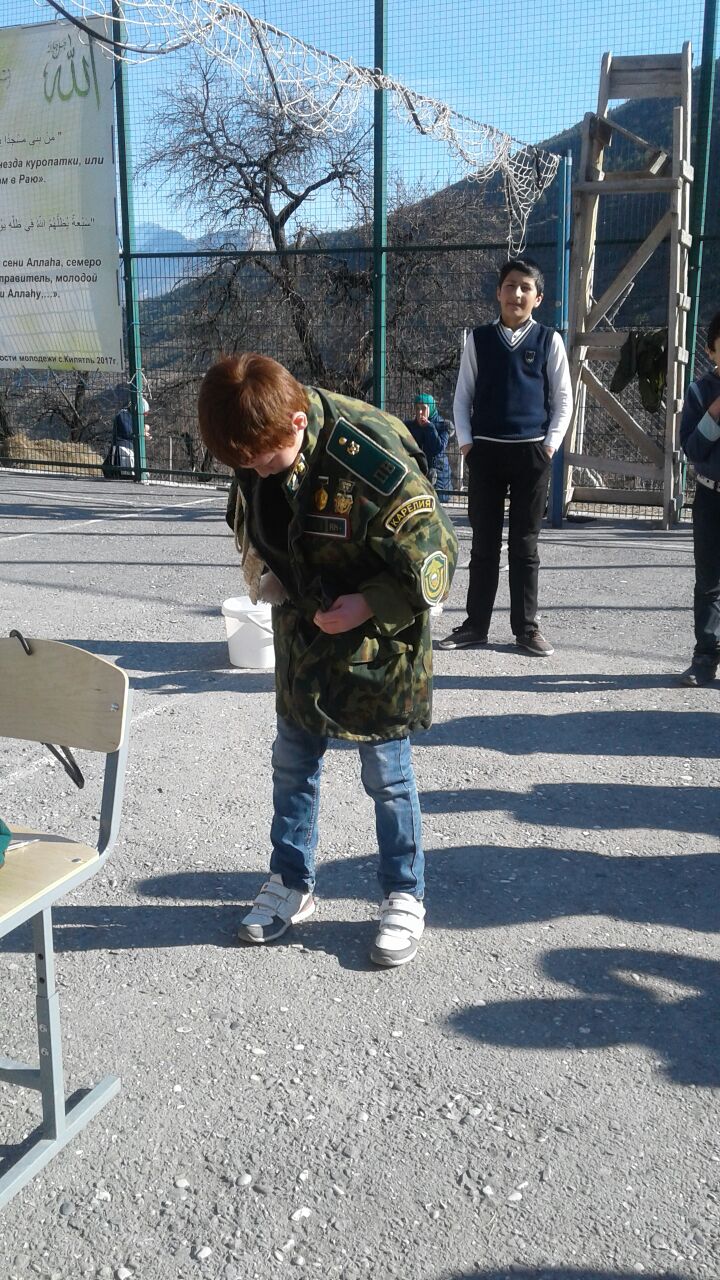 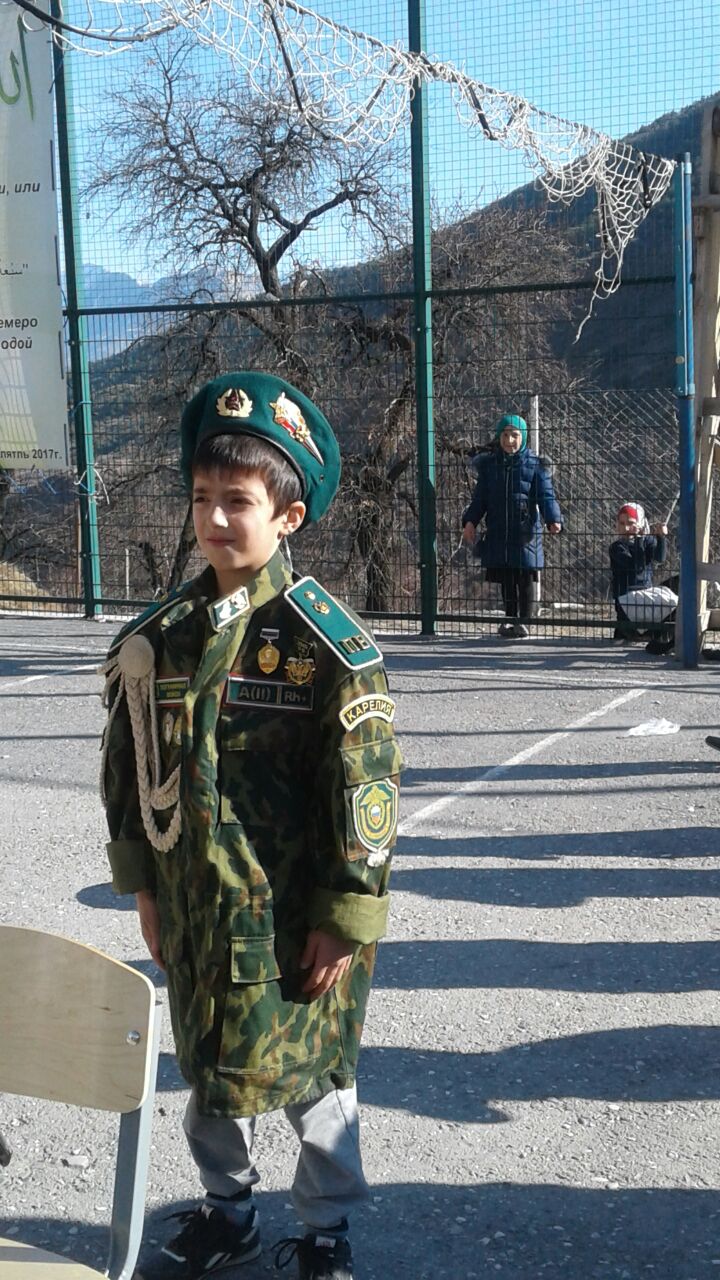 Утренник в 1 классе на тему: «Слава – защитникам Отечества Магомедова П.Х.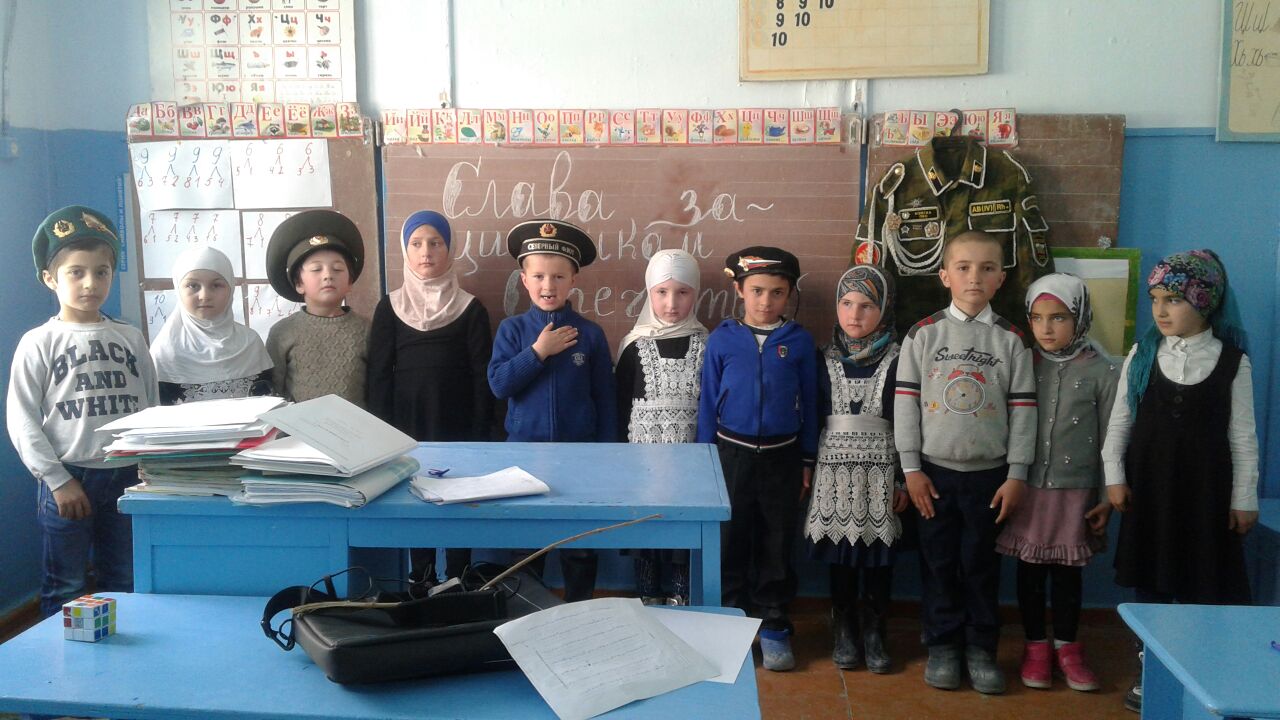 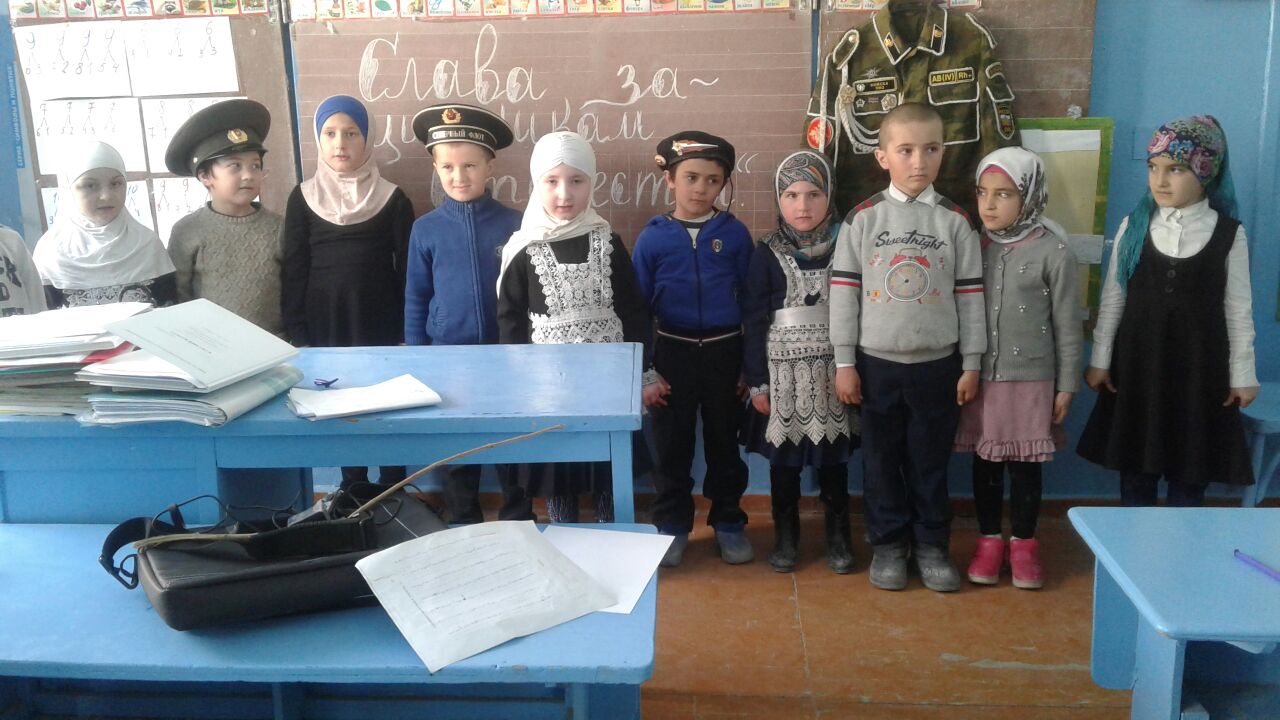 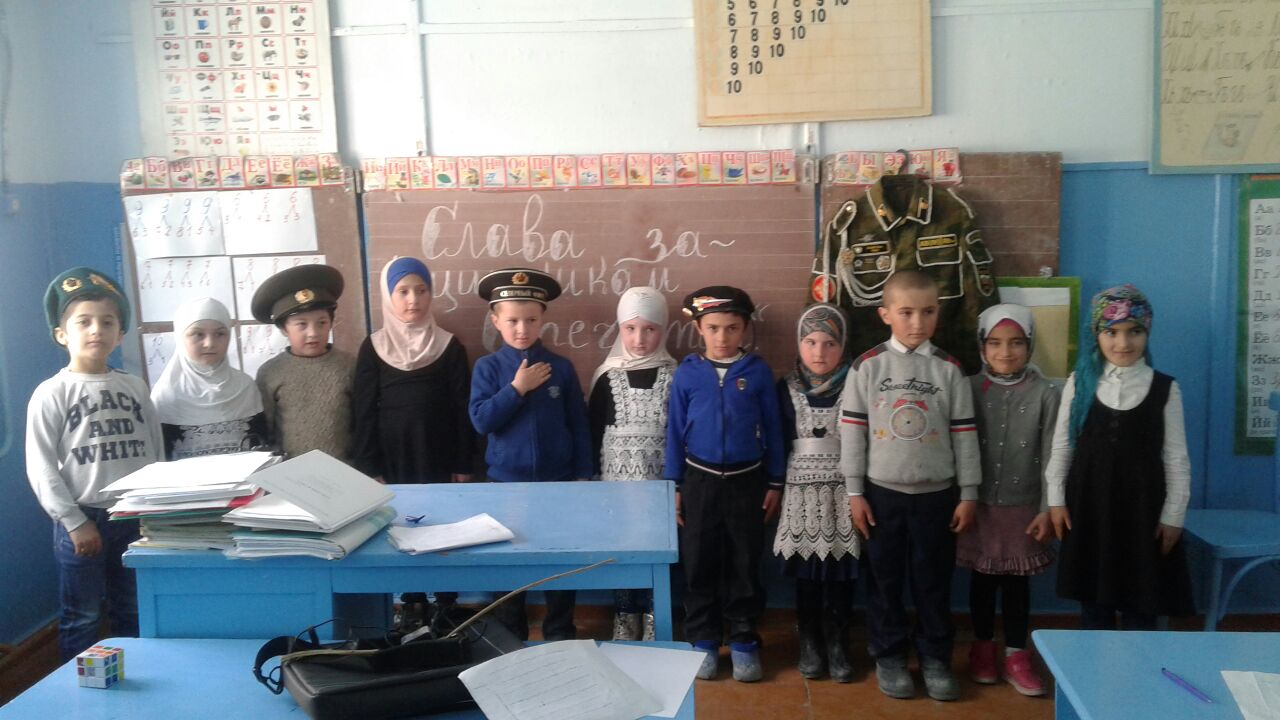 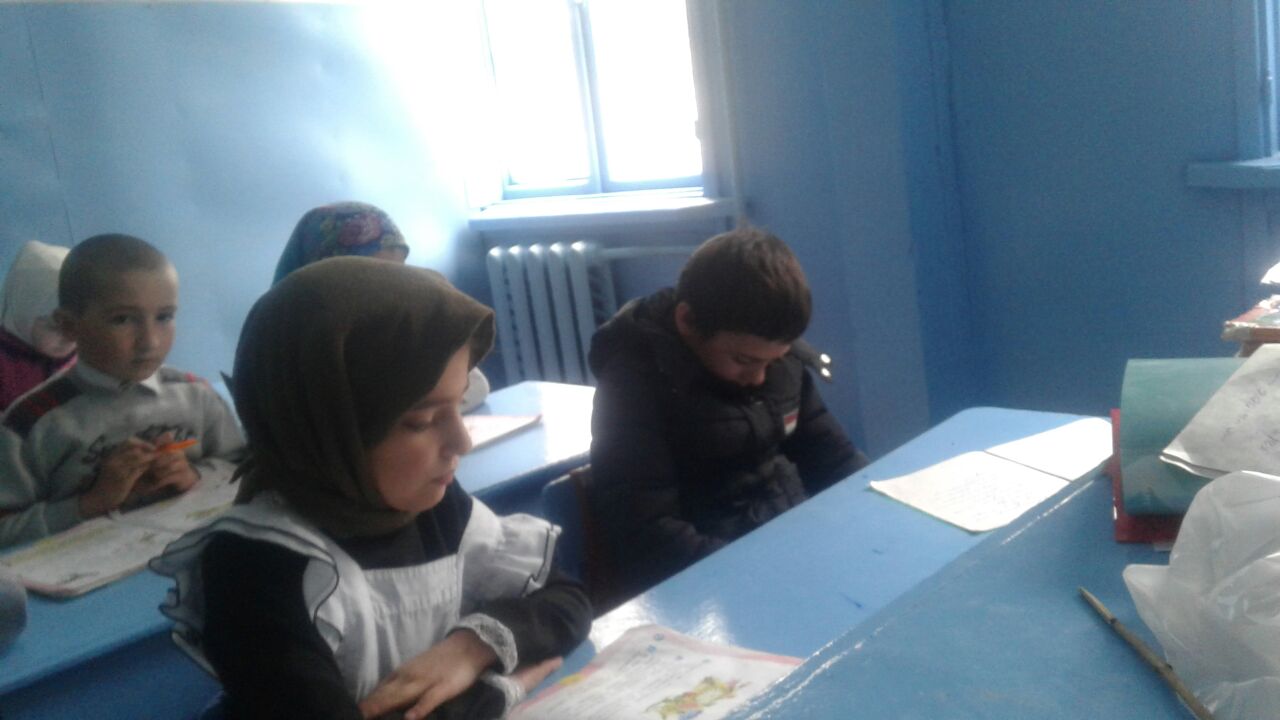 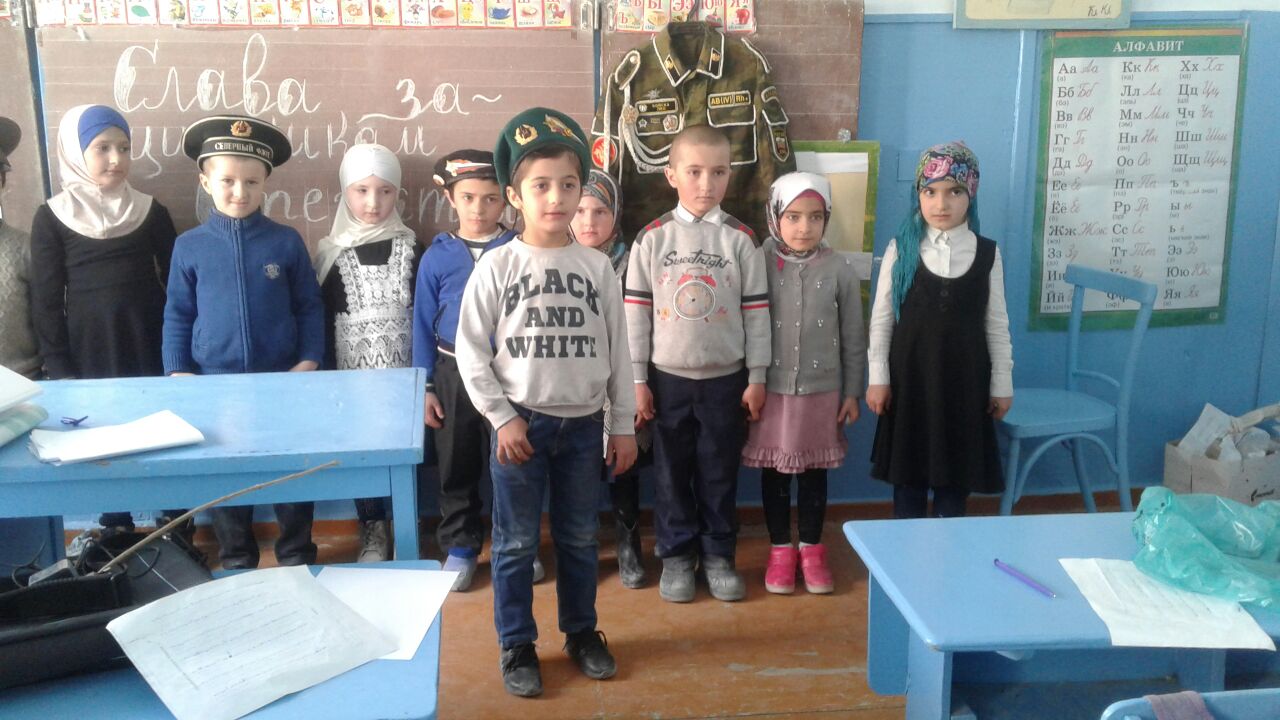 Акция «На службе Отечеству. Армейские годы наших отцов»5-7 кл. кл. руки. Сиражова Р.М. и Салаходинова С.Х. 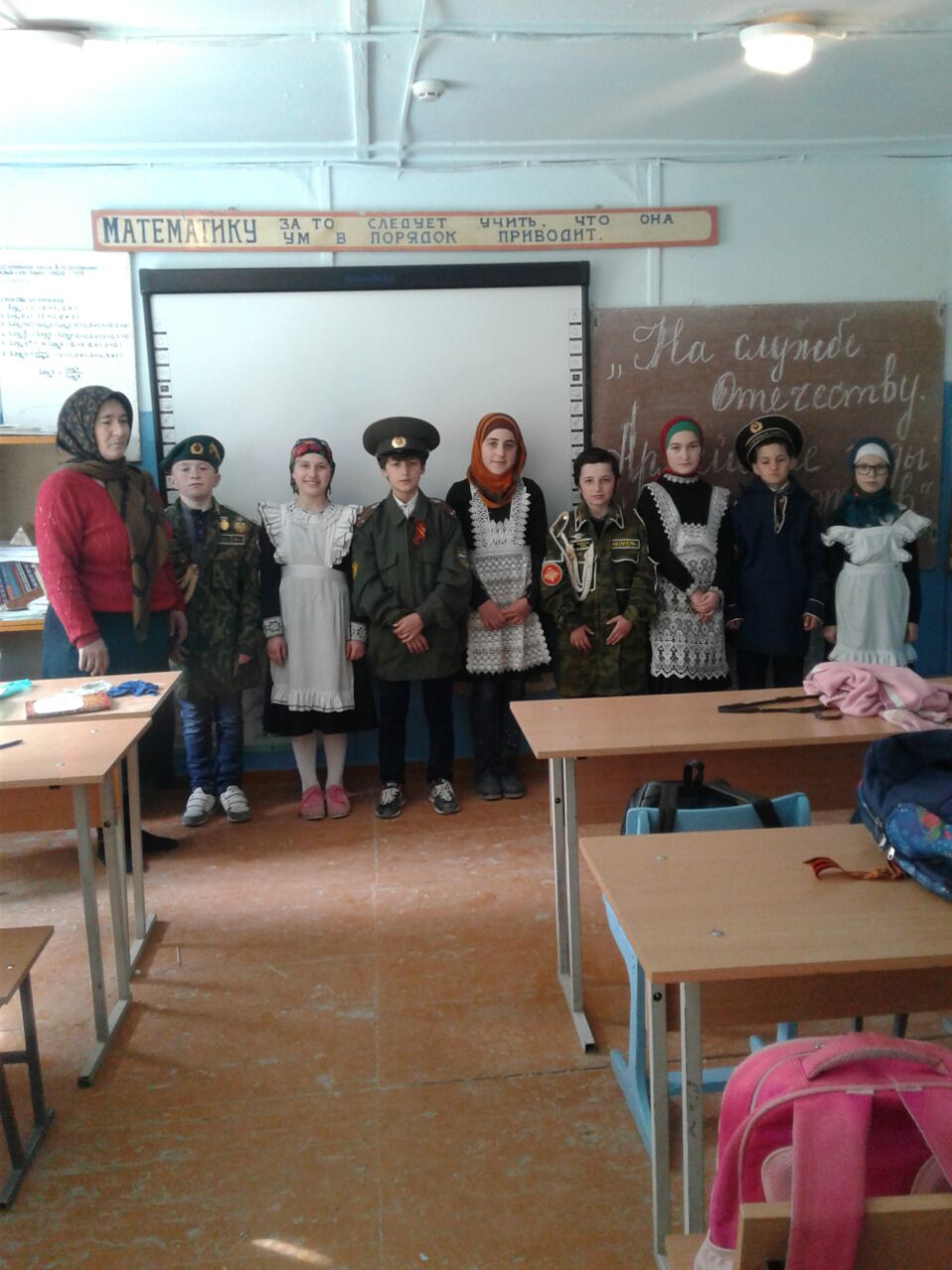 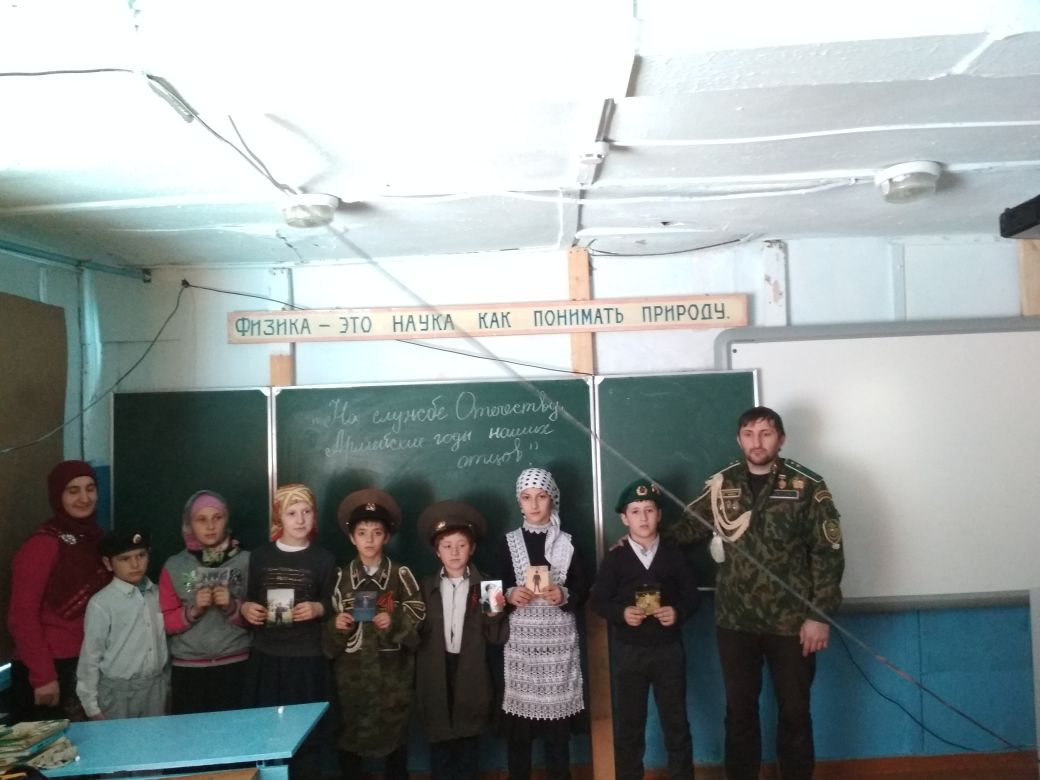 Соревнование по шашкам среди мальчиков 7-11 классов учитель физкультуры Тагаев Х.с.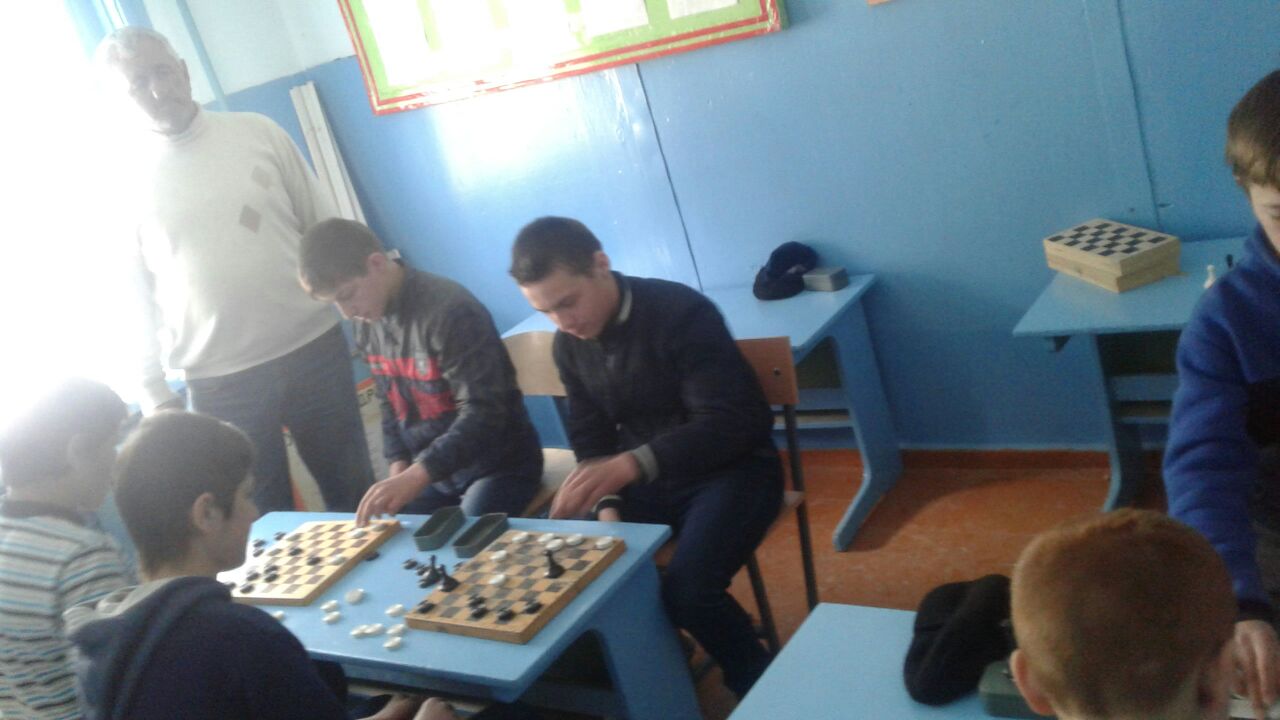 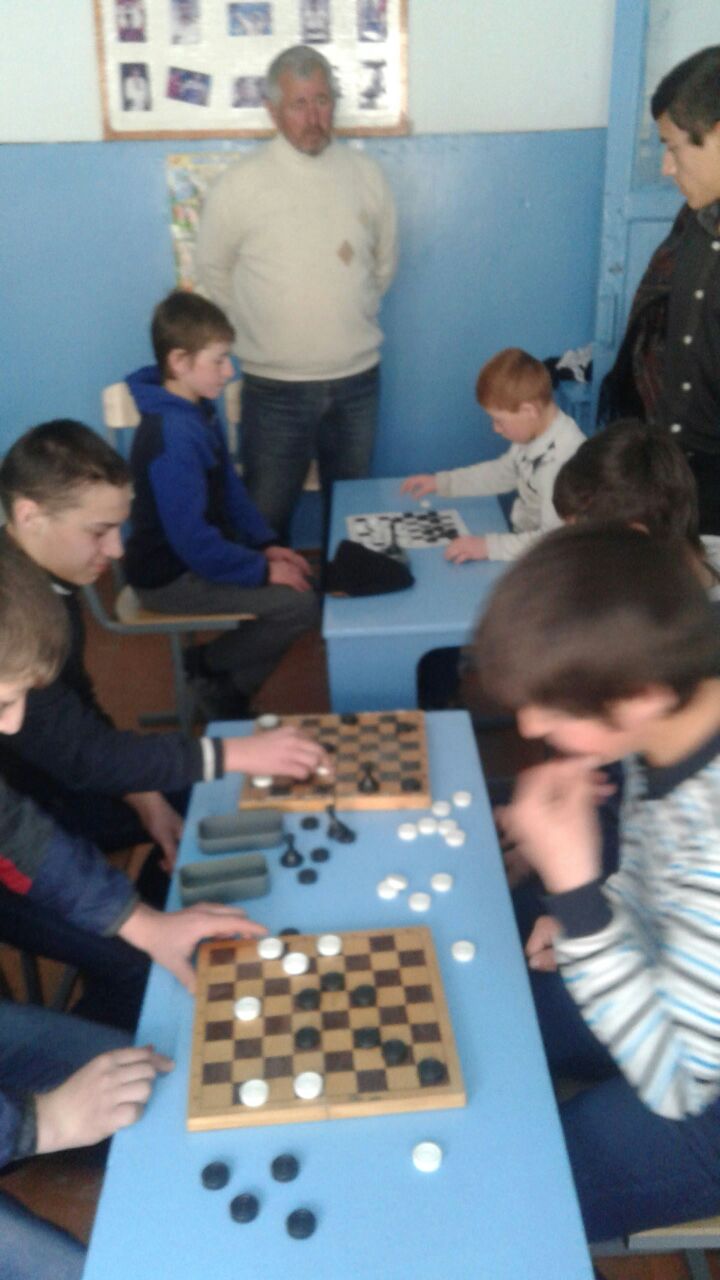 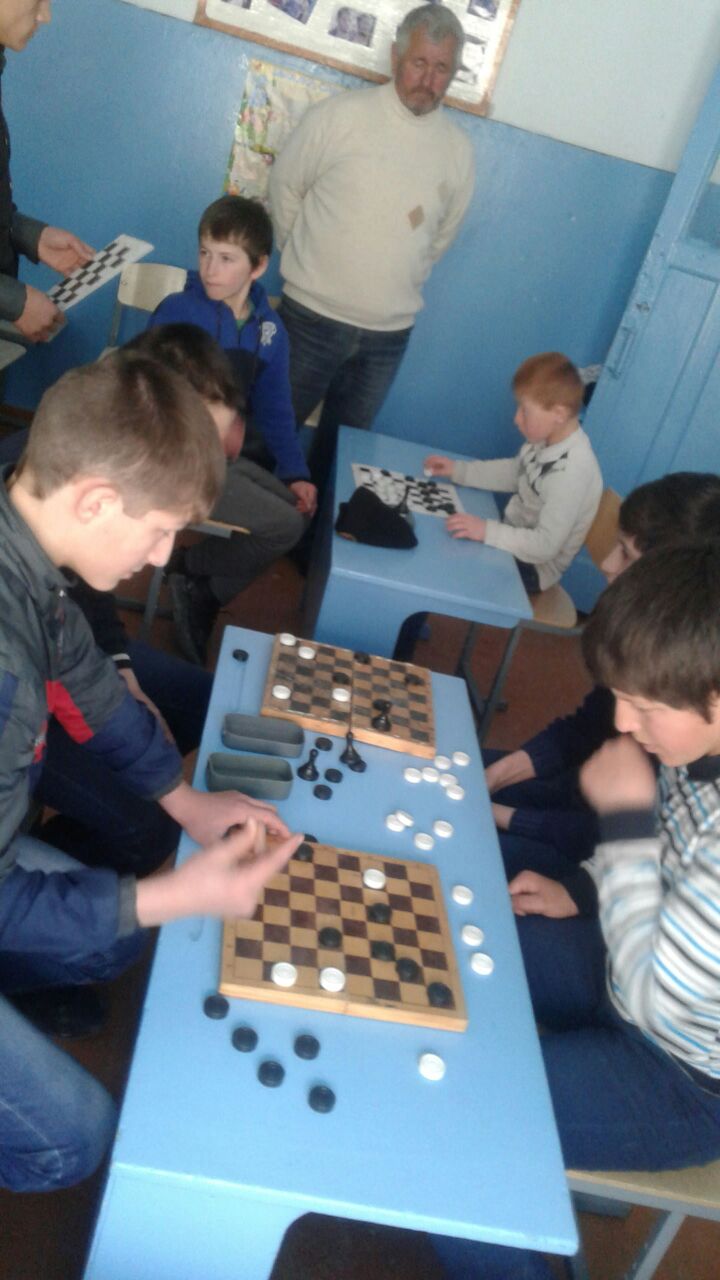 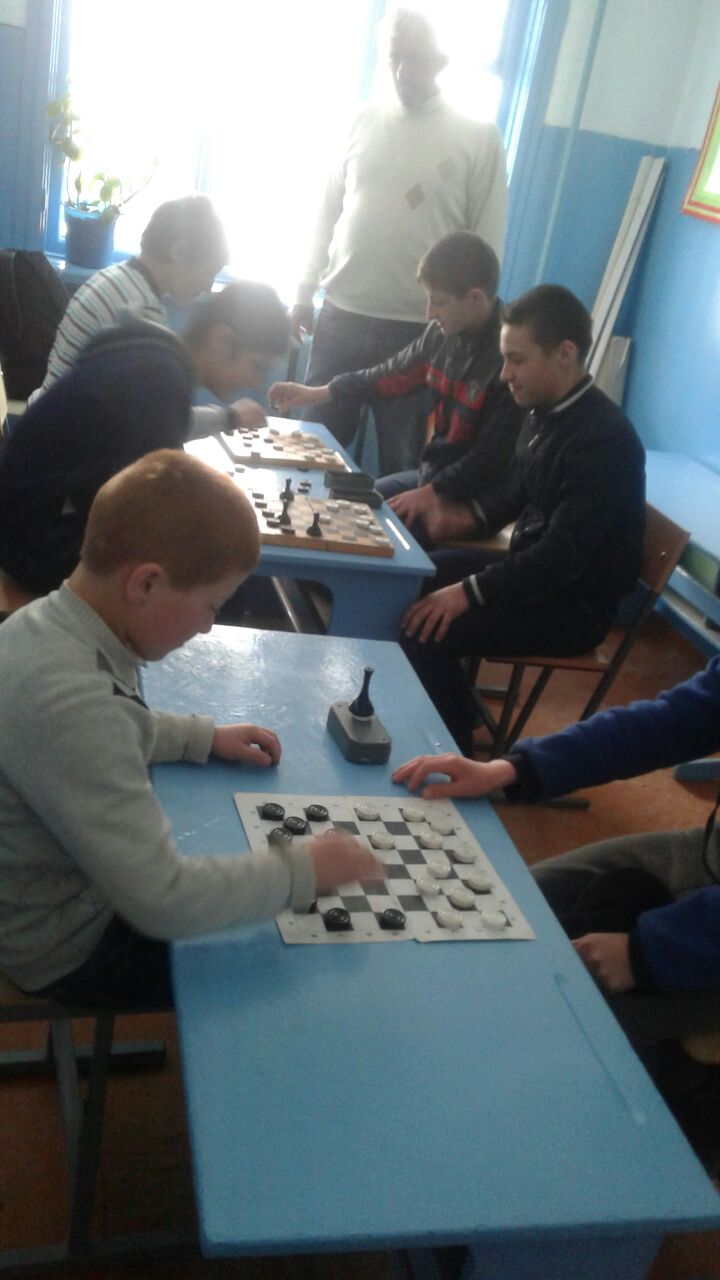 Торжественная линейка на тему: «23 февраля – День защитника Отечества» ст. вожатая Ибрагимова С.М.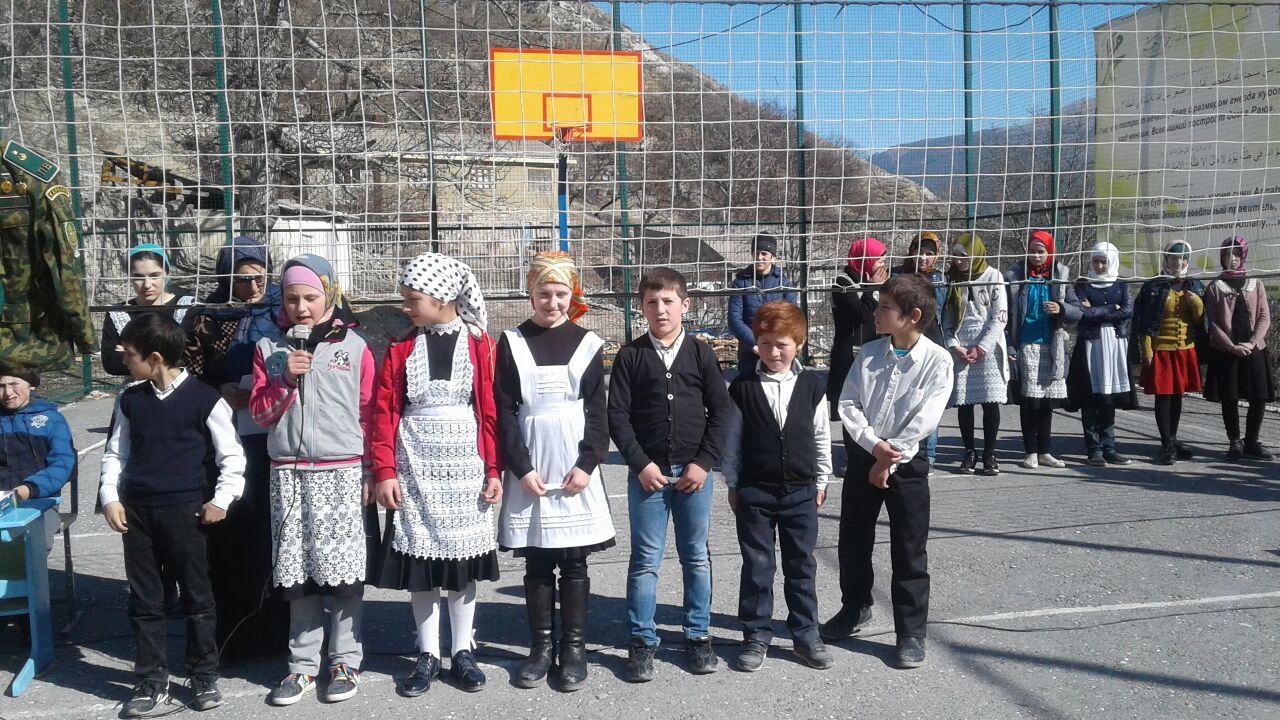 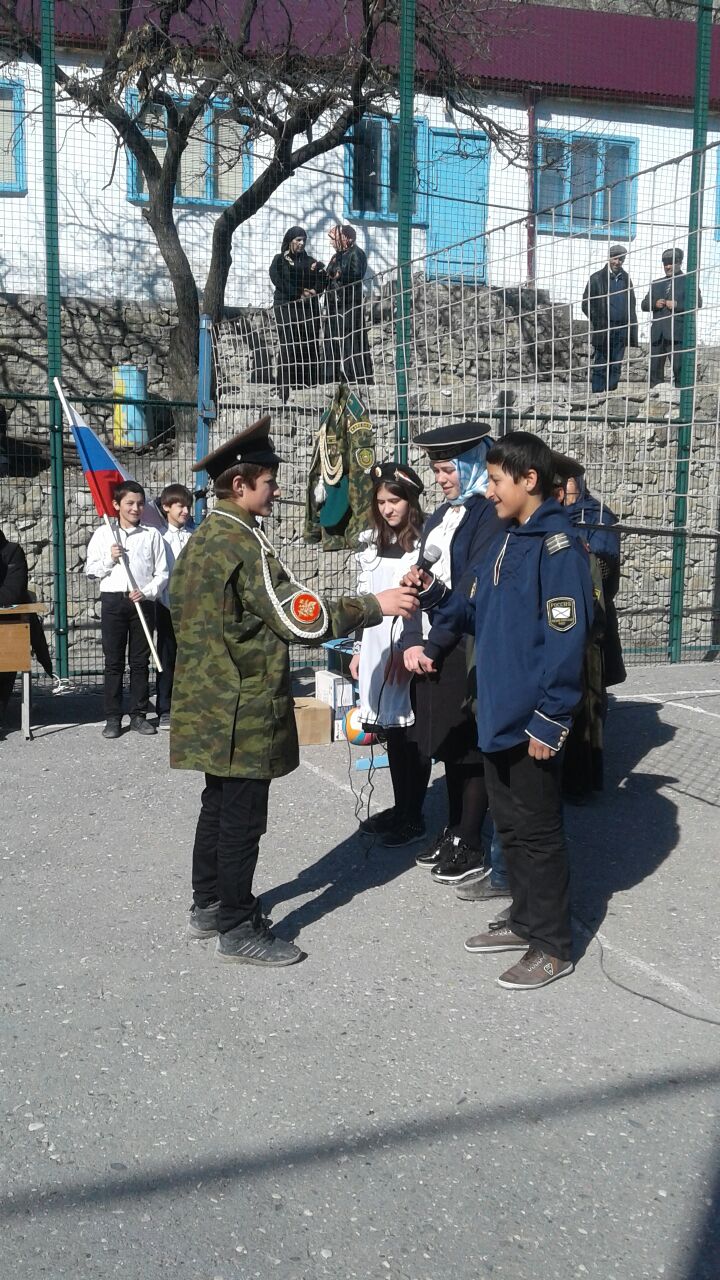 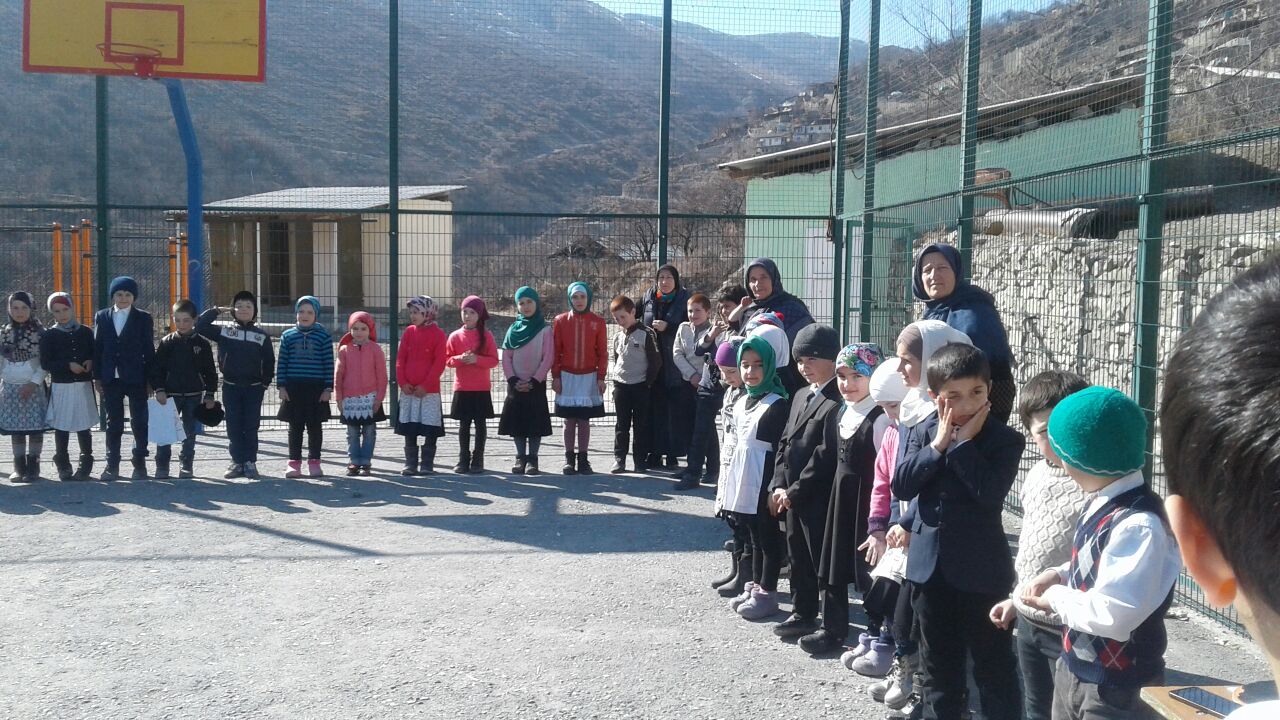 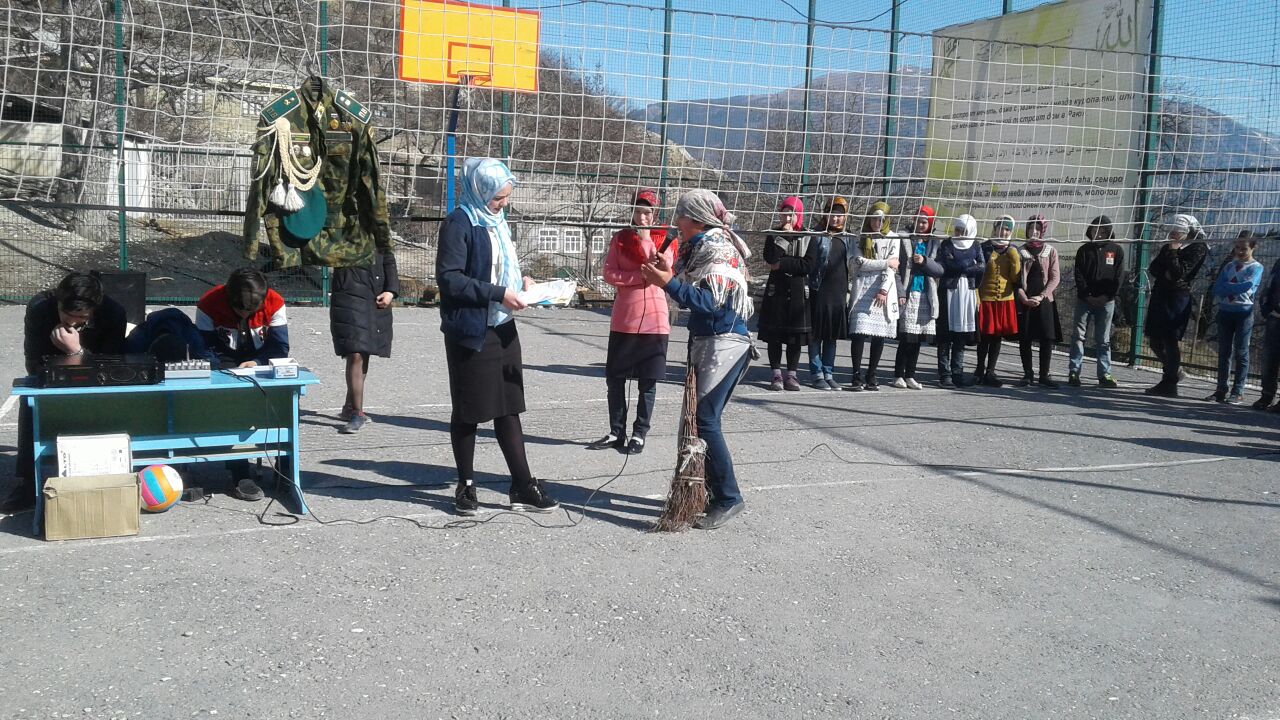 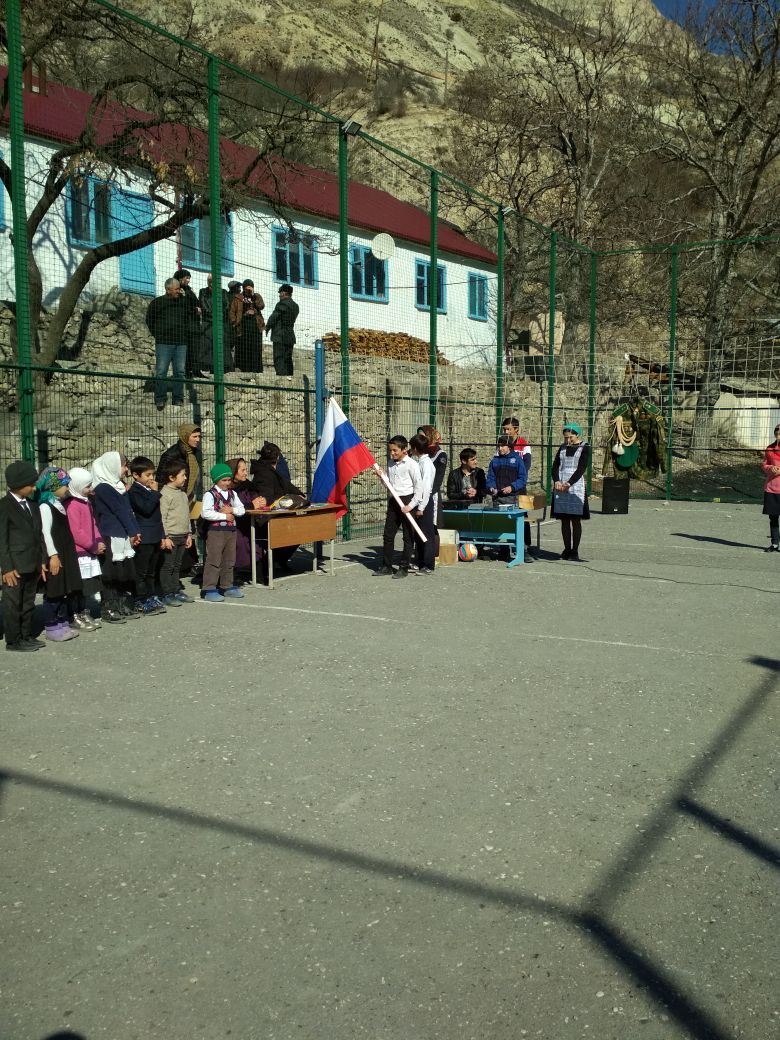 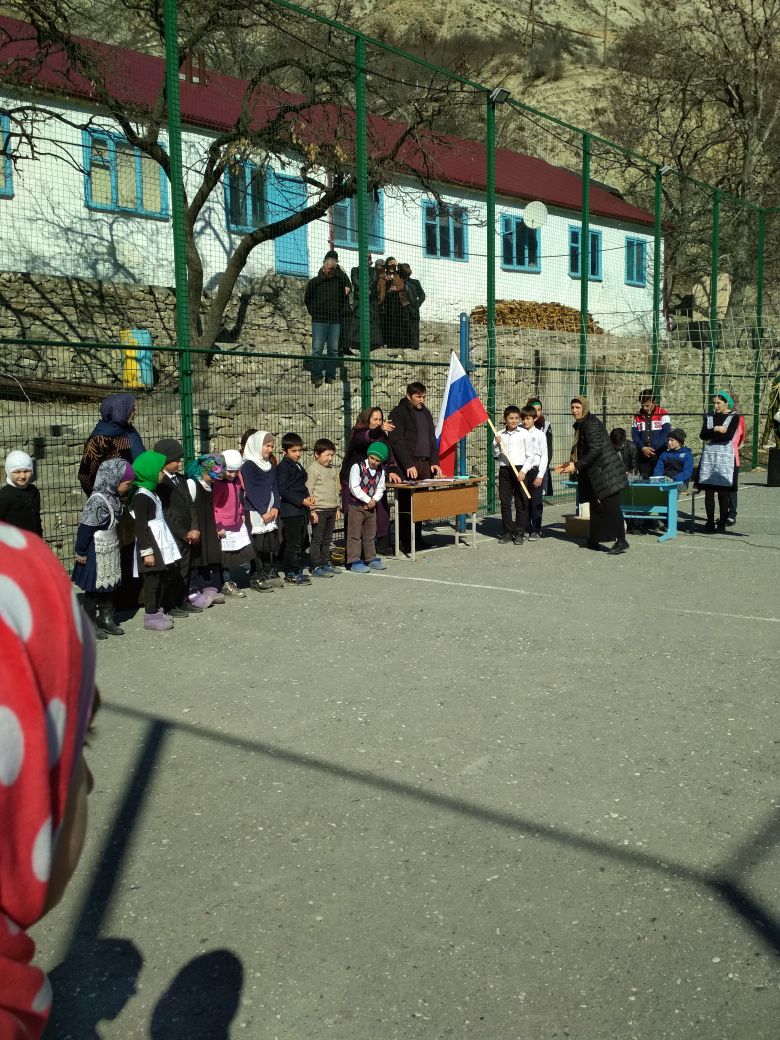 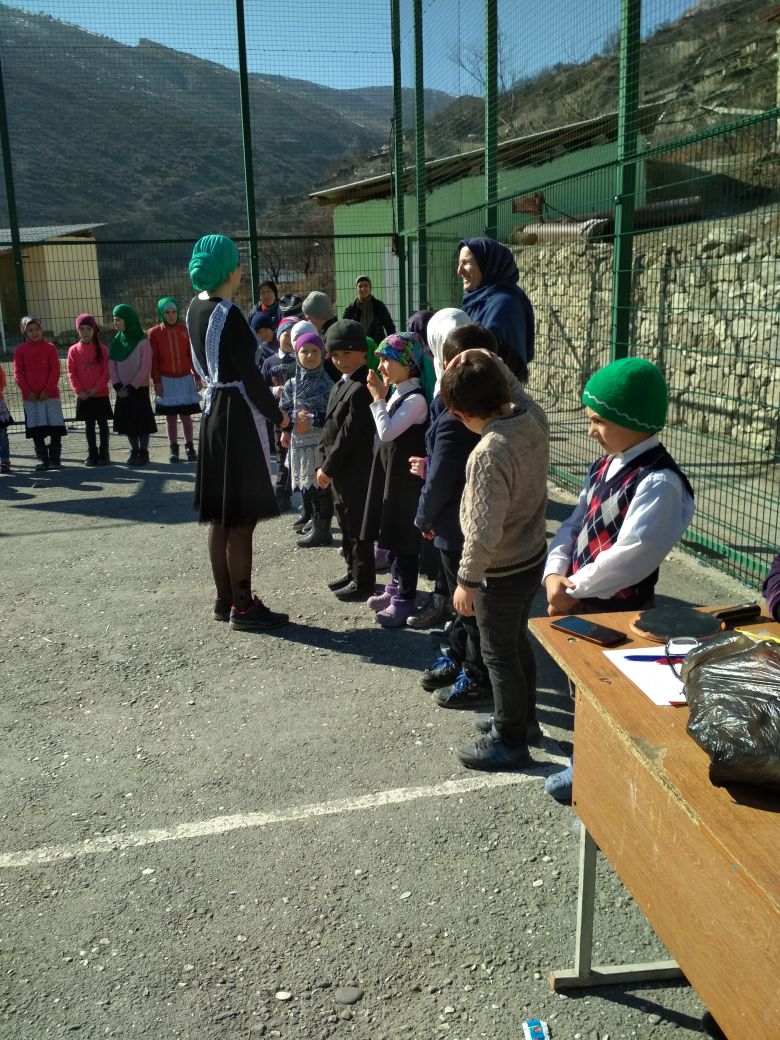 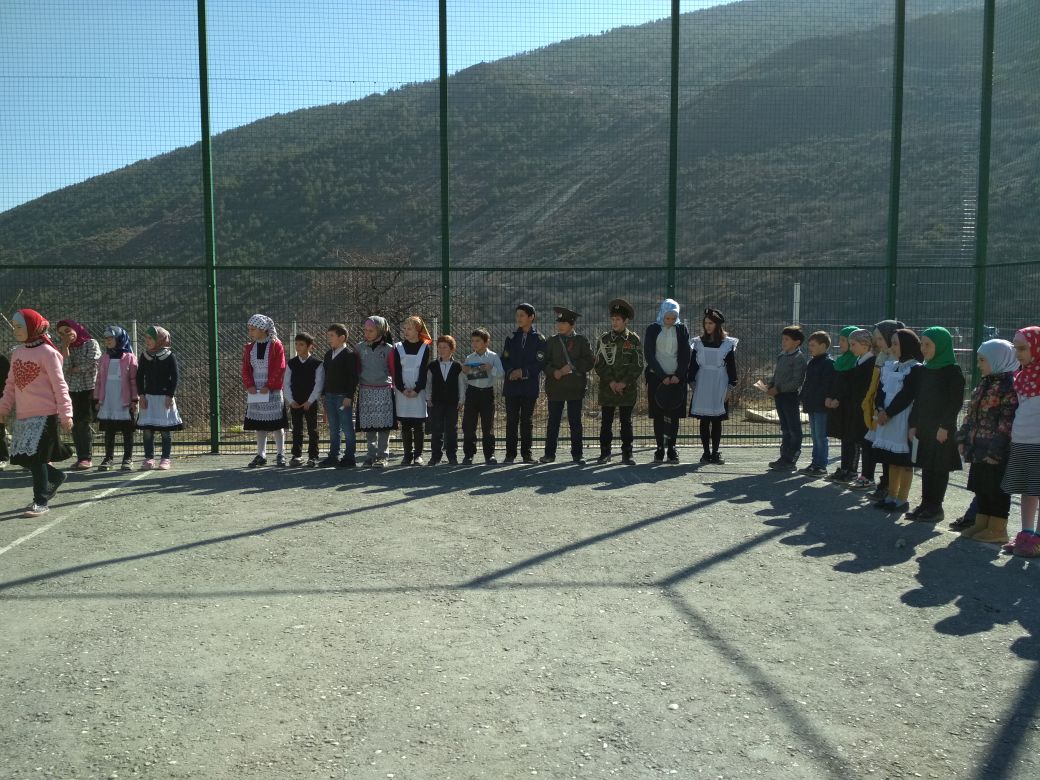 Классный час на тему: «Армейский экспресс» 7 кл. Насрулаев М.К.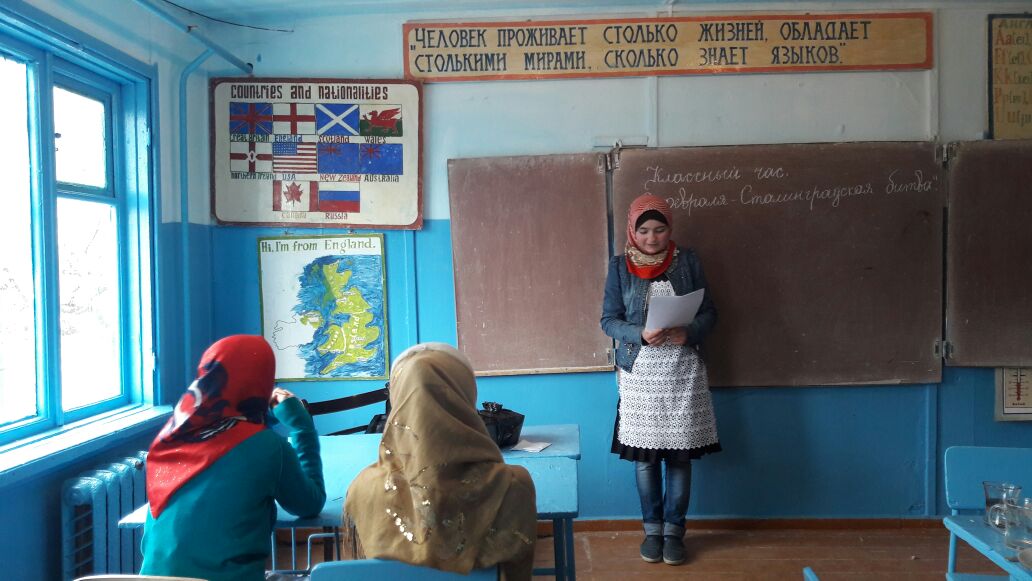 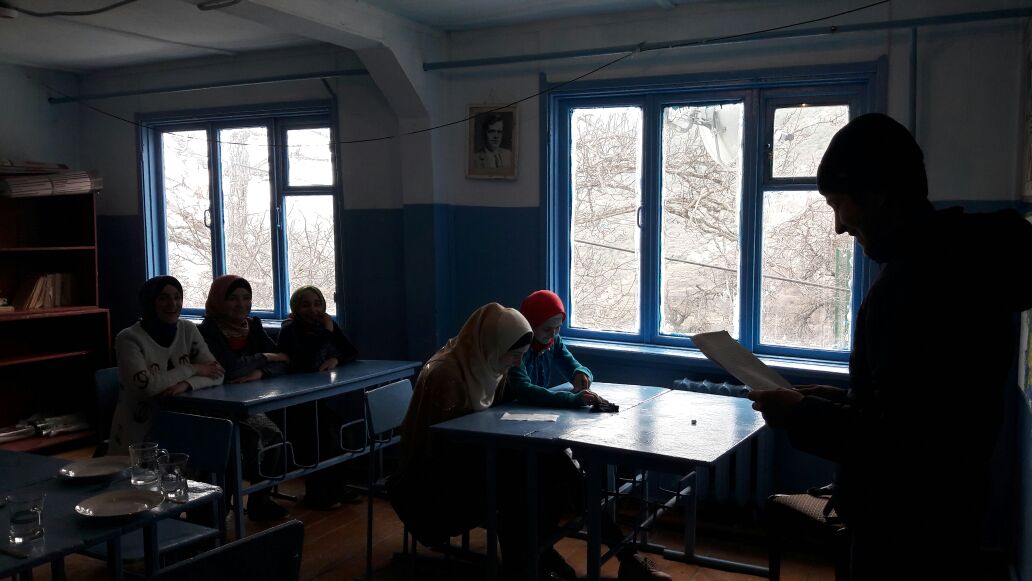 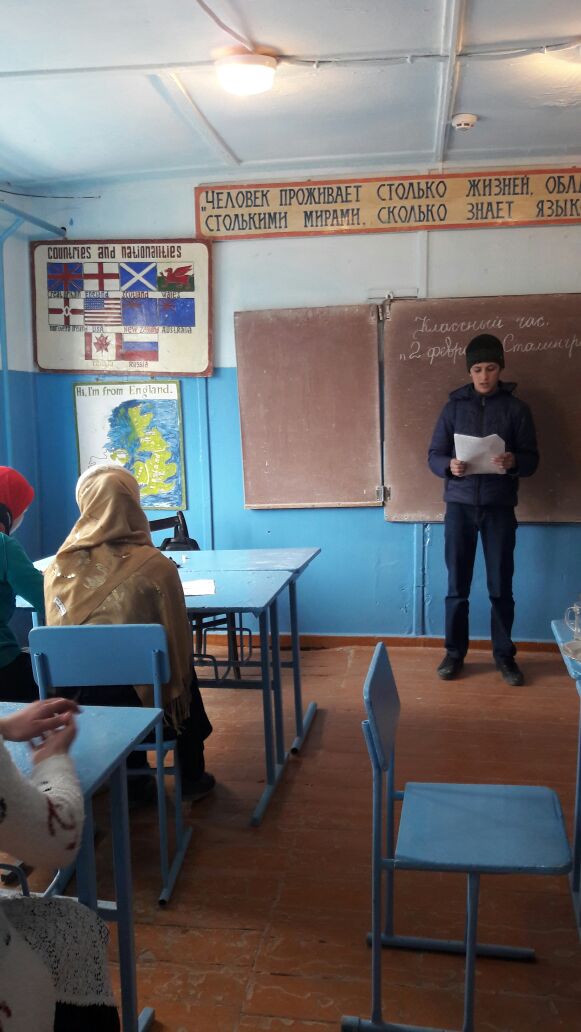 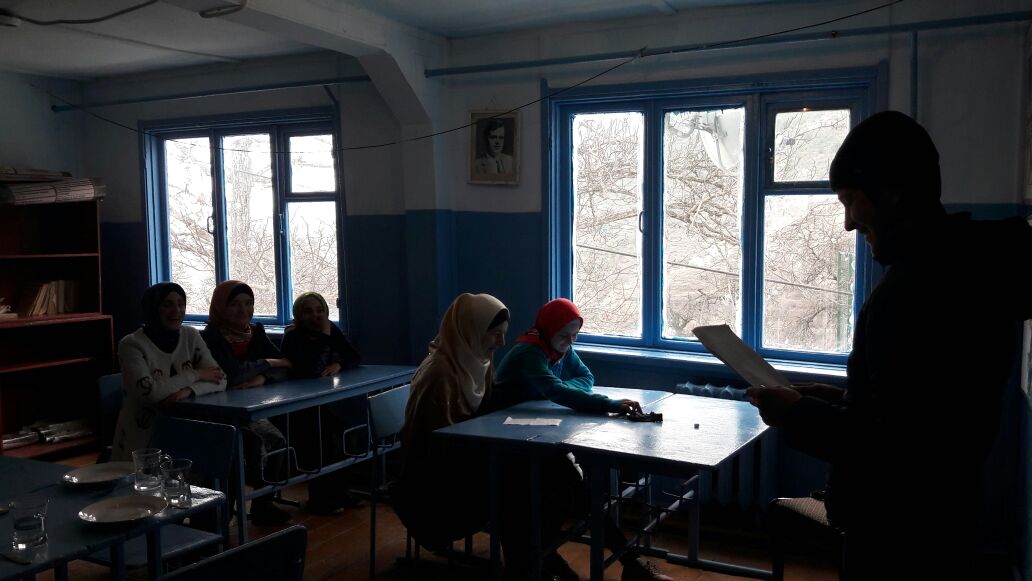 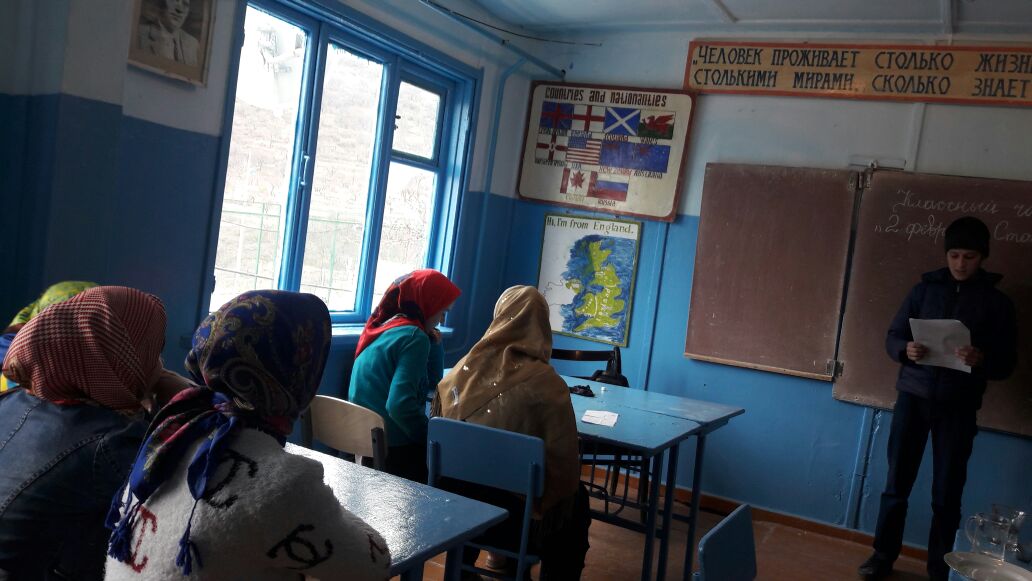 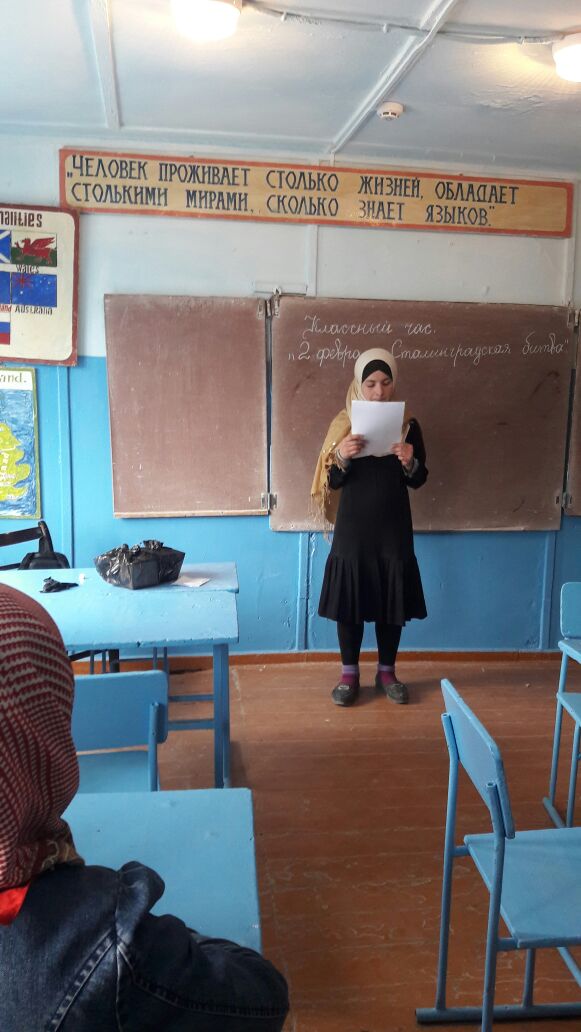 